LAPORAN KELOMPOKKULIAH KERJA NYATA (KKN)LOKASI : SMA NEGERI 2 WATES & DUSUN BENDUNGAN LORSemester Khusus Tahun Akademik 2013Periode 11 Maret – 14 September 2013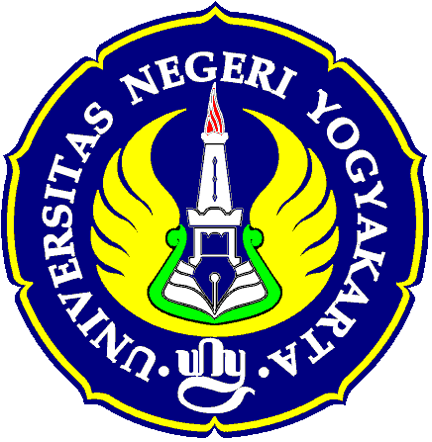 Disusun Oleh :PESERTA KKN-PPLSMA NEGERI 2 WATESTAHUN 2013UNIVERSITAS NEGERI YOGYAKARTA2013LEMBAR PENGESAHAN	Laporan program Kuliah Kerja Nyata (KKN) yang telah dilaksanakan pada tanggal 11 Maret sampai dengan 14 September 2013 berlokasi di SMA Negeri 2 Wates, Kabupaten Kulon Progo telah disusun sesuai dengan panduan KKN-PPL UNY 2013.Disahkan pada tanggal :12 September 2013KATA PENGANTAR	Segala puji kami panjatkan kehadirat Allah SWT, Tuhan semesta alam raya yang telah melimpahkan rahmat dan hidayah-Nya, sehingga kami dapat menyelesaikan laporan program kerja KKN – PPL yang telah diselenggarakan pada 11 Maret s.d 12 September 2013 yang berlokasi di SMA NEGERI 2 WATES, Kulon Progo.	Kami selaku tim KKN – PPL mengucapkan terima kasih kepada seluruh pihak yang telah membantu, baik material maupun spiritual. Ucapan terima kasih tersebut kami ucapkan kepada:Segenap pimpinan Universitas Negeri Yogyakarta, dan Kepala LPPM-PL PKL-PPL LPPMP Universitas Negeri Yogyakarta yang telah mngkoordinasikan pihak sekolah dan mahasiswa KKN-PPL.Bapak Suripno, SH, selaku Dosen Pembimbing Lapangan yang telah membimbing kami baik di kampus maupun di lokasi.Bapak Drs. H. Mudjijono, selaku Kepala SMA Negeri 2 Wates yang telah memberikan izin untuk melaksanakan kegiatan KKN-PPL SMA Negeri 2 Wates.Ibu Florentina, N, selaku koordinator KKN-PPL SMA Negeri 2 Wates yang banyak memberikan bimbingan.Seluruh guru dan staff, karyawan/ karyawati SMA Negeri 2 Wates yang telah banyak membantuBapak Mujiyo S.E, selaku Kepala Desa Bendungan yang mengijinkan mahasiswa KKN di Desa BendunganBapak Pujo Utomo, selaku Kepala Dukuh Bendungan Lor, yang memberikan wejangan kepada mahasiswa KKNSmua warga desa Bendungan yang telah banyak membantuOrang tua yang senantiasa mendoakan kamiSemua pihak yang tidak dapat kami sebutkan satu persatu.	Demikian laporan ini disusun, kami menyadari dalam penyusunan laporan ini masih jauh dari sempurna. Oleh karena itu kami menerima kritik dan saran yang membangun demi mencapai tujuan bersama.Yogyakarta, 12 September  2013TIM KKN PPL 2013DAFTAR ISIRINGKASAN KEGIATANLAPORAN KKN 2013LOKASI SMA NEGERI 2 WATESTujuan program KKN-PPL di SMK Negeri 1 Depok adalah merealisasikan Tri Darma Pendidikan yang ketiga yaitu pengabdian kepada masyarakat, meningkatkan potensi, bakat dan minat siswa guna menunjang proses belajar mengajar, dan membantu meningkatkan kondisi lingkungan sekolah yang mendukung proses belajar mengajar.	Program  KKN-PPL dilaksanakan di SMA Negeri 2 Wates pada tanggal 11 Maret hingga 14 September 2013. Program KKN terbagi menjadi dua, yaitu : program kelompok besar yang melibatkan seluruh mahasiswa KKN UNY tahun 2013 lokasi SMA Negeri 2 Wates dan program  kelompok kecil atau individu yang melibatkan mahasiswa jurusan dari peserta KKN-PPL UNY tahun 2013 lokasi SMA Negeri 2 Wates.	Program KKN Kelompok besar, antara lain : (1) Plangisasi tanaman,  (2) Optimalisasi sistem perpustakaan, (3)Pemeliharaan website, (4)Pembuatan poster narkoba dan  perpustakaan, (5) Pelatihan website, (6)Penyuluhan lalu lintas dan saffety riding,  dan (7) Lomba Peragaan  busana batik. Sedangkan untuk program individu juran adalah sebagai berikut : (1) Program studi Pendidikan Fisika Internasional, (2) Program studi Pendidika Biologi Internasional,  (3) Program studi Pendidikan Bahasa Jerman, (4) Program studi Pendidikan Ekonomi, (5) Program studi Pendidikan Sejarah, (6) Program studi Pendidikan Teknik Informatika, dan (7) Program studi Pendidikan Sosiologi.	Disamping sudah ada program-program terstruktur di atas, ada beberapa program tambahan lainnya, antara lain : (1) Pendampingan Penerimaan Peserta Didik Baru, (2) Rapat penentuan seragam, (3) Pendampingan  tadarus dan sholat dzuhur, (4) Pendampingan latihan TONTI, dan (5)Pendampingan acara Ramadhan in Campus.Secara umum semua program terlaksana dengan baik dan lancar. Namun ada beberapa kendala dalam pelaksanaannya, seperti hambatan teknis dan sebagainya yang akhirnya dapat teratasi dengan baik. Pelaksanaan program KKN di SMK Negeri 1 Depok ini mendapat tanggapan positif dari seluruh elemen sekolah. Peningkatan kualitas program KKN ini, baik dari segi perencanaan, persiapan, pelaksanaan maupun evaluasi dan tindak lanjut dari program KKN ini perlu terus dilakukan guna mewujudkan pelaksanaan program KKN yang lebih baik dimasa mendatang.DAFTAR LAMPIRANDaftar Hadir ObservasiLaporan Observasi Kondisi Lingkungan SMK  N 1 DepokDaftar Hadir KKN-PPL UNY 2010 di SMA Negeri 2 WatesJadwal Piket PPDB & MOSJadwal Piket PerpustakaanMatriks Program Kerja KKN-PPL UNY 2010 di SMA Negeri 2 WatesKartu Bimbingan KKN-PPL di LokasiLaporan Hasil Kerja KKN-PPL UNY 2010Daftar Usulan Kepala Sekolah, Koordinator KKN-PPL Sekolah, Koordinator Administrasi KKN-PPL Sekolah dan Guru Pembimbing KKN-PPLDenah Lokasi SMK  N 1 DepokDenah Ruang SMA Negeri 2 WatesDaftar Hadir Kegiatan Dialog Remaja bersama WalhiDaftar Hadir Seminar KewirausahaanSurat Serah Terima Penyerahan Buku ke Perspustakaan SMK N  DepokDaftar Buku yang diserahkan ke Perspustakaan SMA Negeri 2 WatesJadwal Kegiatan Peringatan HUT RIDaftar Peserta dan Daftar Penilaian Peserta HUT RIRekap Juara Peringatan HUT RIFoto – Foto KegiatanBAB IPENDAHULUANAnalisis SituasiSituasi SMA Negeri 2 Wates	SMA Negeri 2 Wates merupakan SMA Negeri yang menjadi salah satu lokasi Praktik Pengalaman Lapangan (PPL) Universitas Negeri Yogyakarta. Secara administratif SMA N 2 Wates terletak di wilayah Bendungan, Wates, Kulon Progo. SMA N 2 Wates merupakan sekolah yang senantiasa mengikuti perkembangan ilmu pengetahuan dan teknologi serta perkembangan SDM (Sumber Daya Manusia). Selain itu, SMA N 2 Wates juga masuk kategori sekolah RSBI (Rintisan Sekolah Bertaraf Internasional) dan menerapkan sistem moving class.	Adapun Visi dan Misi SMA Negeri 2 Wates, adalah :VISI“Terwujudnya sekolah yang lulusannya mampu berkompetesi di dunia global sert mampu mengatasi permasalahan kehidupan yang dihadapi berlandaskan keimanan dan ketakwaan terhadap Tuhan Yang Maha Esa. “MISIMeningkatkan derajat keimanan dan ketakwaan akhlak peserta didik.Menyelenggarakan proses pembelajaran yang efektif dan efisien serta menggunakan pengantar bahasa Inggris untuk kelas MIPA.Memupuk dan meningkatkan prestasi Akademik.Meningkatkan kecakapan hidup, kepekaan sosial, dan rasa kebangsaan peserta didik.Menerapkan manajemen berbasis sekolah dan sistem informasi manajemen berbasis TIK.Menjalin kemitraaan dengan sekolah , perguruan tinggi, baik dalam negri maupun luar negeriserta institusi terkait lainnya.Mewujudkan kultur sekolah yang kondusif.	Administrasi sekolah tertib, dimana setiap guru dan karyawan diberi presensi setiap hari dan pada akhir bulan presensi tersebut direkapitulasi kembali. Presensi kehadiran siswa juga dibuat secara tertib dan pada akhir bulan kehadiran siswa direkapitulasi untuk mengetahui siswa yang mengalami masalah dengan presensi. Sekolah ini membuka program kegiatan ekstrakulikuler untuk menyalurkan minat dan bakat siswa-siswi. Kegiatan ekstrakulikuler SMA N 2 Wates antara lain: basket, pramuka, rohis, kelompok keolahragaan, kelompok penelitian ilmiah, kelompok ilmu pengetahuan, dan lain-lain. Dari kegiatan tersebut masih diperlukan adanya upaya dari pihak sekolah untuk dapat meningkatkan kualitas dan minat siswa dalam kegitan ekstrakulikuler tersebut. Untuk kegiatan keorganisasian siswa, SMA N 2 Wates juga membentuk Organisasi Siswa Intra Sekolah (OSIS) dan Organisasi Kerohanian (ROHIS).	Berdasarkan hasil observasi yang dilakukan di SMA N 2 Wates dapat diperoleh beberapa informasi terkait kondisi fisik sekolah, dan kondisi nonfisik sekolah. Adapun kejelasan dari masing-masing analisis situasi tersebut dapat dijabarkan sebagai berikut:Kondisi Fisik Sekolah	Pada tahun 1982 SMA 2 WATES hanya terdiri dari 3 kelas. Dan tahun 2007 menjadi sekolah kategori rintisan mandiri. Kemudian tahun 2009 mengajukan proposal ke DIKTI untuk masuk verifikisai RSBI (Rintisan Sekolah Berbasis Internasional). 	Arahan RSBI yang diterapkan di SMA 2 WATES baru pada mata pelajaran IPA yang dititikberatkan pada kegiatan pembelajaran yang menggunakan bahasa pengantar berupa bahasa inggris. Selain itu ranah standar internasional dititikberatkan pula pada keahlian TIK dan kegiatan administrasi baik pada siswa, guru , maupun karyawan. Penilaian pembelajaran berbasis pada OECD yang diterapkan oleh kebanyakan negara – negara maju. Kurikulum yang ada merupakan gabungan antara kurikulum nasional dan kurikulum Cambridge pada taraf IGCI, yang mensyaratkan sebesar 30% pengajarnya telah menempuh jenjang pendidikan S2, namun di SMA 2 WATES baru 8 orang yang menempuh S2. Kemudian sistem pembelajaran yang digunakan berbasis pada moving class. Sekolah ini memiliki dua penjurusan untuk peserta didik kelas XI, yaitu IPA, dan IPS.	Kondisi fisik di SMA 2 WATES sudah cukup memadai, dimana sudah terdapat LCD dan komputer di setiap ruang kelas. Adanya komputer dan LCD di setiap ruang kelas sudah dimanfaatkan cukup baik oleh para guru.	Jumlah kamar mandi yang ada di sekolah ini masih sedikit dan jaraknya sangat jauh dari ruang belajar siswa, dengan jumlah masing – masing 2 kamar mandi untuk laki – laki dan perempuan. Sedangkan kamar mandi guru dan kepala sekolah sudah dibedakan. Lantai dan dinding sekolah sudah cukup baik, akan tetapi untuk kebersihan di sekolah ini sangat kurang karena kurangnya jumlah tempat sampah di lingkungan sekolah. Hal tersebut berakibat pada banyaknya sampah yang berserakan di sekitar lingkungan sekolah, terutama sampah plastik. Tanaman disekitar halaman sekolah masih belum tertata  rapi dan terlihat gersang.	Selanjutnya di SMA 2 WATES juga terdapat  sebuah aula yang sangat besar, namun kondisinya tidak terawat , dengan sampah disetiap sudutnya, selain itu belum adanya lapangan olahraga dan perpustakaan yang representatif untuk pembelajaran siswa.	SMA N 2 Wates mempunyai fasilitas dan sarana yang meliputi sarana pendidikan serta ruang praktik dan ruang pendukung seperti berikut :Ruang kelasKelas X sebanyak 4 kelasKelas XI sebanyak 5 kelas, yang terdiri dari 3 kelas jurusan IPA dan 2 kelas jurusan IPS.Kelas XII sebanyak 5 kelas yang terdiri dari 3 kelas jurusan IPA dan 2 kelas jurusan IPS.Ruang praktik dan pendukungTabel 1. Sarana PrasaranaKondisi Non-fisik Sekolah	Kondisi non-fisik seklolah meliputi kurikulum sekolah, potensi guru dan karyawan, potensi siswa, dan hubungan sekola dengan lingkungan sekitar sekolah.Kurikulum sekolah	SMA N 2 Wates saat ini telah menerapkan Kurikulum Tingkat Satuan Pendidikan (KTSP). Akan tetapi implementasi KTSP tersebut untuk meningkatkan KBM kurang bisa berjalan dengan baik, karena keterbatasan sarana dan prasarana serta motivasi belajar yang kurang dari siswa. Maka pemberdayaan SDM di SMA N 2 Wates terutama tenaga pendidik agar dapat membuat sistem pembelajaran yang tepat dengan berpedoman pada KTSP.Potensi guru	Pihak sekolah berupaya untuk meningkatkan kualitas guru, dengan mengadakan berbagai training, pelatihan, dan kursus bahasa inggris. Sebagian besar guru masih bersekolah untuk ketingkat berikutnya yaitu menempuh sekolah S2 guna meningkatkan standar guru untuk sesuai dengan RSBI. Tenaga pendidik atau guru di SMA N 2 Wates sejumlah 38 orang.Potensi karyawan	Bagi karyawan menuju RSBI saat ini, dititikberatkan pada penguasaan TIK, pengelolaan laboratorium dan perpustakaan terus ditingkatkan. Bagi karyawan diberikan pelatihan – pelatihan untuk meningkatkan skill yang diberikan baik oleh institusi sekolah maupun di tingkat provinsi.  Selanjutnya terdapat program dari sekolah terkait pelatihan bahasa inggris yang dilaksanakan guna menunjang profesionalitas guru.	Kebanyakan karyawan di SMA N 2 Wates berasal dari lulusan SMA dan  lulusan S1 yang tidak melanjutkan kembali sekolahnya karena mereka merasa cukup dengan gelar tersebut.Potensi siswa	Potensi siswa dalam bidang akademik maupun non-akademik sudah menunjukkan adanya peningkatan seiring dengan peningkatan akreditas sekolah menjadi standar internasional. Tabel 2. Jumlah Siswa SMA Negeri 2 WatesPotensi akademik siswaKeterlibatan siswa dalam membuat karya ilmiah masih kurang optimal.Partisipasi siswa dalam kegiatan akademik relatif tinggi.Potensi non-akademik siswaAdapun kegiatan ekstrakurikuler yang diikuti siswa meliputi: basket, pramuka, rohis, kelompok keolahragaan, kelompok penelitian ilmiah, kelompok ilmu pengetahuan, dll.Siswa unggul dalam bidang keolahragaan, terutama basket.Hubungan sekolah dan lingkungan sekitar	Dukungan masyarakat sekitar sekolah sangat menentukan keberhasilan sekolah untuk menetapkan berbagai kebijaksanaan guna optimalisasi kinerja sekolah dengan pemberdayaan lingkungan sekolah.Fasilitas KBM termasuk media	Fasilitas Kelas	: white board, black board, LCD, viewer,  AC,  buku mata pelajaran,  dan alat tulis. Praktik	:Laboratorium BahasaLaboratorium FisikaLaboratorium BiologiLabratorium KimiaLaboratorium KomputerPerpustakaan	Perpustakaan SMA N 2 Wates berukuran 120 meter2 dan dijaga oleh dua orang, yaitu oleh Suharni, S.Pd dan Sumarjani. Koleksi buku yang ada di perpustakaan SMA N 2 Wates antara lain: PKnMatematikaBahasa IndonesiaBahasa InggrisBiologiKimiaFisikaGeografiPend. Agama IslamEkonomiPend. SeniPend. JasmaniBahasa JawaSosiologiSejarah Nasional IndonesiaSejarah BudayaTIKBimbingan KonselingBuku FiksiAntropologiLaboratoriumLaboratorium BahasaTerdapat 1 ruang bahasa dengan luas ruang 120 m2Laboratorium FisikaTerdapat 1 ruang lab fisika, dengan luas ruangan 144 m2Laboratorium BiologiTerdapat ruang biologi, dengan luas ruangan 144 m2Labratorium KimiaTerdapat 1 ruang lab. Kimia, dengan luas ruangan 144 m2Laboratorium KomputerTerdapat 1 ruang praktik komputer, dengan luas ruangan 84 m2Ruang kepala sekolah	Ruang kepala sekolah berukuran 32 m2. Ruangan ini dilengkapi dengan 2 set meja kursi, 1 set meja kerja, 1 buah loker, 1 buah jam didinding, 1 buah papan struktur organisasi, lemari buku, serta alat komunikasi, dan inventarisasi lainnya.Ruang BK	Fungsi ruang BK adalah sebagai tempat bagi siswa untuk berkonsultasi  dengan guru BK terkait dengan permaslahan-permasalahan yang dialami oleh siswa di sekoplah. Luas ruangan BK adalah 24 m2.Ruang guru	Di sekolah ini tidak terdapat ruang guru, maka saat guru tidak mengajar, mereka menghabiskan waktunya disekitar lingkungan sekolah atau menunggu di ruang piket. Adapaun guru mata pelajaran yang memiliki ruang yang cukup signifikan dalam melaksanakan aktivitas adalah guru mata pelajaran ekonomi yang menggunakan ruang koperasi dan guru TIK yang menggunakan ruang komputer. Ruang tata usaha	Tata Usaha SMA N 2 Wates bertanggung jawab atas bidang ketatausahaan yang  meliputi: kesiswaan, kepegawaian, tata laksana kantor, dan perlengkapan sekolah/ Fungsi administrasi di sekolah dilaksanakan oleh petugas Tata Usaha yang telah terkoordinasi dengan baik.Ruang UKS	Kondisi Unit Kesehatan Sekolah (UKS) di SMA N 2 Wates sudah cukup baik. Untuk  obat-obatan juga sudah memiliki persediaan yang cukup memadai.Lingkungan sekolah	Lingkungan SMA N 2 Wates terletak di daerah yang strategis diantara pemukiman penduduk dan lokasinya mudah dijangkau dari pusat kota Wates. Keadaan disekitar lungkungan sekolah antara lain: Sebelah utara	: PersawahanSebelah timur	: SMK VeteranSebelah barat	: Komando Distrik MiliterSebelah selatan	: Jalan raya dan SMP Negeri 2 WatesFasilitas olahragaKegiatan olahraga menggunakan lapangan basket dan lapangan futsal.Bimbingan dan konseling	Bimbingan dan konseling berjalan dengan baik. Masalah yang sering muncul antara lain masalah individu seperti keterlambatan dan pakaian seragam yang tidak sesuai dengan peraturan. Para siswa yang melanggar akan mendapatkan point pelanggaran. Ketentuan mengenai point pelanggaran, terlampir.   Interaksi sosial personalia	Hubungan sosial antara personalia, mereka saling memahami dan menghormati sehingga dapat menghasilkan kerja yang optimal.Interaksi guru dan siswa	Interaksi sosial antara guru dan siswa, terdapat hubungan yang harmonis dan kekeluargaan. Siswa menghormati gurunya, begitu juga sebaliknya. Ini terlihat ketika proses belajar mengajar berlangsung maupun diluar KBM.Interaksi sosial antar siswa	Interaksi sosial antar siswa terlihat baik.Ruang OSIS	Ruang OSIS terletak berdampingan dengan laboratorium computer atau berdampingan denga aula SMA N 2 Wates. Adapun luas ruang OSIS adalah 50 meter2. Ruangan ini sangat representatif, hal ini dapat dillihat dari begitu intensifnya aktivitas siswa  di ruangan OSIS untuk mempersiapkan kegiatan-kegiatan intrasekolah.Tempat  ibadah	Sekolah ini memiliki tempat ibadah yang memadai, berupa Masjid yang diberi nama Masjid Dammatul Jannah. Jumlah kelas	Ruang kelas yang dimiliki SMA N 2 Wates ada 14 kelas. Luas ruangan secara keseluruhan adalah 864 m2. Setiap kelas dilengkapi fasilitas belajar lengkap, seperti: meja, kursi, black board, LCD, viewer,  komputer dan almari.Ruang sidang (aula)	Ruang sidang berada di lantai satu. Ruang sidang ini terdapat 24 buah kursi, 12 buah meja, 1 buah jam dinding, dan 1 buah kipas angin.Jumlah guru	Jumlah guru yang mengajar di SMA N 2 Wates berjumlah 38 orang.Jumlah karyawan	Jumlah karyawan di SMA N 2 Wates berjumlah 6 karyawan tetap dan 9 karyawan tidak tetapSituasi Dusun Bendungan Lor	Dusun Bendungan Lor adalah salah satu dusun di Desa Bendungan, Kecamatan Wates, Kbupaten Kulon Progo. Dusun ini adalah salah satu dusun yang paling dekat dengan SMAN 2 Wates, sehingga dusun ini dipilih sebagai tempat kuliah kerja nyata di masyarakat oleh dosen pembimbing lapangan. Warga Dusun Bendungan Lor sebagian besar bekerja sebagai petani dan peternak sapi.Perumusan Program Kegiatan KKN-PPL	Berdasarkan analisis situasi yang bertolak dari observasi yang dilakukan tanggal 11 Februari 2013, dapat dirumuskan program rancangan kegiatan KKN adalah sebagai berikut:Program KKN Kelompok Program fisik di SekolahPlangisasiOptimalisasi sistem perpustakaanPembuatan maket sekolahPemeliharaan websitePembuatan poster narkobaProgram non-fisikProgram kolase batikPelatihan dan lomba blogPenyuluhan lalu lintas dan SIM massalProgram KKN Kelompok di MasyarakatPenyuluhan Peternakan “Kandang Resik, Rejeki Apik”Pendampingan TPA Masjid At-Taqwa BendunganProgram KKN IndividuProgram studi Pendidikan Biologi InternasionalApotek hiudpPoster mata pelajaran biologiPenanda tempat sampahMedia pembelajaran biologiProgram studi Pendidikan Fisika InternasionalPengadaan poster penemuan fisikaPengadaan DVD simulasi Macromedia Flash percobaan fisika kelas X, XI dan XII.Pembuatan simulasi percobaan GLB kelas X semester 1Inventarisasi alat-alat Laboratorium FisikaPembuatan LKS Praktikum kelas X, XI dan XIIPengadaan buku prosedur percobaan fisikaPengadaan poster pengenaalan alat fisika dan bagian-bagiannyaPengadaan video eksperimen gerak lurus beraturanProgram studi Pendidikan Bahasa JermanPengadaan Kamus Langenscheit Jerman – Indonesia, Indonesia – JermanPengadaan poster modal-verbenMengadakan Zusammen Lernen (belajar bersama)Nonton film Jerman (bersama)Program studi Pendidikan SejarahKomik sejarah Hindu BudhaPengadaan gambar wayangProgram studi Pendidikan EkonomiPengadaan kamus ekonomiPengadaan media pembelajaran dalam bentuk CDManajemen pengelolaan Koperasi SMA Negeri 2 WatesProgram studi Pendidikan SosiologiPengadaan kamus dan buku sosiologiPengadaan media pembelajaranPengadaan softfile kumpulan tokoh sosiologi (biografi dan teori) dan suku-suku bangsa di IndonesiaProgram studi Pendidikan Teknik InformatikaPengadaan video tutorial ITPembuatan aplikasi company profile sekolah berbasis multimediaBAB IIPERSIAPAN, PELAKSANAAN DAN ANALISISPersiapan	Sebelum pelaksanaan program KKN, praktikan mempersiapkan diri dengan menyusun program berdasarkan hasil observasi yang dilakukan pada program pra KKN. Setelah program tersusun praktikan juga menyusun rencana program dengan program yang disesuaikan dengan kebutuhan sekolah agar semua program yang dilakukan selama KKN dapat dilaksanakan dengan terarah dan terorganisir.	KKN-PPL Universitas Negeri Yogyakarta tahun 2013 dilaksanakan mulai tanggal 11 Maret sampai dengan 14 September 2013. Adapun persiapan-persiapan yang dilakukan adalah :Penyerahan mahasiswa KKN-PPL UNY tahun 2013 ke sekolah tempat pelaksanaan KKN-PPL dilaksanakan tanggal 11 Februari 2013, dan mulai hari tersebut mahasiswa dapat melakukan observasi sampai dengan 18 Februari 2013. Merumuskan program kerja sebagai hasil observai lapangan yang dilaksanakan hingga tanggal 11 Maret 2013.Melaksanakan koordinasi dengan Kepala Sekolah, Koordinator KKN PPL sekolah dan dosen pembimbing lapangan mengenai rumusan program dan penentuan program kerja KKN.Melaksanakan koordinasi dengan Kepala Sekolah, Koordinator KKN-PPL sekolah dan berbagai pihak yang terkait dengan pelaksanaan program kerja KKN UNY tahun 2013 di SMA Negeri 2 Wates mengenai teknis pelaksanaan tiap-tiap program kerja.Menyusun proposal KKN-PPL UNY tahun 2013 lokasi SMA Negeri 2 WatesMenyusun program kerja dalam matrik program kerja KKN.Mengikuti pembekalan KKN-PPL UNY tahun 2013.Penyerahan kelompok mahasiswa KKN-PPL UNY tahun 2013 oleh dosen pembimbing lapangan di SMK Negeri 1 Depok.Pelaksanaan Program	Program KKN dilaksanakan berdasarkan pada rancangan program kerja yang telah disusun dalam matriks program kelompok. Program KKN PPL dilaksanakan mulai tanggal 11 Maret hingga 14 September 2013. Selama dalam pelaksanaan praktikan melakukan bimbingan yang berhubungan dengan program yang telah direncanakan sebelumnya yang kemudian dilaksanakan yang meliputi tujuan yang hendak dicapai. Adapun rincian pelaksanaaan program kerja sebagai berikut :Program KKN KelompokPembuatan poster narkoba dan perpustakaanPersiapan	Pembuatan Poster Narkoba dan Perpustakaan merupakan salah satu program KKN-PPL UNY 2013. Pembuatan poster Narkoba bertujuan untuk menyediakan poster untuk sekolah dalam kompetensi Kampanye Anti Narkoba Tingkat Nasional. Pembuatan poster perpustakaan bertujuan untuk menyediakan poster untuk memberikan motivasi agar siswa menyukai perpustakaan.	Pembuatan poster narkoba direncanakan berjumlah 30 buah dengan rincian 15 buah untuk masing-masing kelas dan 15 buah untuk diletakkan diluar ruang kelas pada titik-titik strategis. Pembuatan poster perpustakaan direncanakan berjumlah 5 buah. Poster akan dibuat dalam ukuran A3 dengan finishing pigura poster laminasi glossy.Pelaksanaan	Dalam proses pembuatan proker ini, terlebih dahulu yang dilakukan adalah :Meminta data fisik dan spesifikasi poster yang dibutuhkan sekolah.Survei jumlah ruang dan tempat strategis untuk menentukan jumlah poster dan content posterMenyusun content posterMembuat layout posterKonsultasi content dan lay out terhadap guru BKSurvei tempat percetakan poster dan tempat pembuatan piguraProses percetakan poster Proses pembuatan pigura untuk poster yang telah dicetakPigura yang sudah siap diserahkan kepada sekolahMemasang pigura di tiap kelas dan tempat-tempat strategis di sekolahAnalisis hasil	Dari program ini dihasilkan 30 buah poster tentang Narkoba dan 5 poster untuk Perpustakaan. 15 Poster tentang narkoba dipasang di 15 ruang kelas dan 15 poster pada titik-titik strategis di sekolah. 5 poster perpustakaan dipasang di dinding perpustakaan agar memberikan motivasi agar siswa menyukai perpustakaan.Refleksi 	Dalam proses pembuatan program kerja ini terdapat beberapa hambatan yakni :Harga cetak poster yang cukup mahal, sehingga harus survey untuk mencari harga termurah di Yogyakarta.Harga pembuatan pigura poster harus disurvey dari banyak penjual untuk mencari harga termurah.Tenaga designer hanya sedikit, sehingga proses pembuatan lay out lama.Pemasangan poster diperlukan paku baja yang belum disiapkan, sehingga pada hari pertama hanya dilakukan pemasangan poster perpustakaan.Pemasangan poster di dalam kelas tidak dapat dilakukan saat proses KBM berlangsung, sehingga memperlambat proses pemasangan.Plangisasi tanaman di lingkungan  SMA Negeri 2 WatesPersiapan	Plangisasi tanaman di lingkungan SMA N 2 Wates merupakan salah satu program kerja kelompok KKN-PPL UNY 2013. Tujuan dari dilaksanakan program kerja (proker) ini adalah untuk memberikan pengetahuan kepada warga sekolah tentang nama tanaman, baik itu nama lokal maupun nama ilmiah yang ada di lingkungan sekolah, dan memberikan data tentang keberadaan dan persebaran tanaman di lingkungan sekolah SMA N 2 Wates. Dengan demikian dengan adanya program ini akan memberikan suasana lingkungan sekolah yang lebih akademis.	Jumlah plang (penanda nama tanaman) yang rencananya akan di pasang sebanyak 30 buah, namun setelah diadakan survei mengenai jenis dan jumlah tanaman, jumlah yang dipakai adalah sebanyak 25 tanaman saja. Plang terbuat dari papan seng yang berukuran 30 x 20 cm, dicat dengan warna hijau tua. Tulisan nama tanaman ada dua, yaitu nama lokal dan nama ilmiah. Tulisan tersebut dibuat menggunakan cutting sticker berwarna kuning. Pemasangan plang tersebut diprioritaskan di halaman depan sekolah yang mempunyai lokasi yang strategis dan mudah dilihat oleh warga sekolah.Pelaksanaan	Proses pelaksanaan program ini diawali dengan survey mengenai nama-nama tanaman yang ada di lingkungan sekolah SMA N 2 Wates. Jenis tanaman yang terdata antara lain:Mangifera indicaCasuarina excelsaCasuarina norfolkFilicium decipienFicus benjaminaCananga odorataCarica papayaBambusa sp.Phaleria macrocarpaPalmaeIxora coccineaTerminalia catappaNephelium lappacium Sansevieria sp.Dimocaropus longanChrysalidocarpus lutescensAgave sp.	Setelah dilakukan survey pendataan tanaman yang ada di lingkungan sekolah, selanjutnya dilakukan desain pembuatan plang. Desain plang yang telah dibuat kemudian dicetak, yang hasilnya adalah berupa cutting sticker. Cutting sticker yang sudah jadi kemudian ditempelkan pada papan seng yang sebelumnya telah dibuat. Prosedur terakhir yaitu menempelkan/memasangkan plang tersebut di tanaman – tanaman yang tepat.Analisis hasil	Dari program ini di hasilkan 20 buah plang nama ilmiah tanaman yang berada di lingkungan sekolah. Plang-plang tersebut dipasang di lingkungan sekolah, yang sebagian besar berada di halaman depan sekolah. Refleksi Dalam proses pembuatan program kerja ini terdapat beberapa hambatan yakni:Lingkungan sekolah sedang dilakukan renovasi, terutama di bagian depan sekolah, sehingga bagian taman masih belum dilakukan penataan.Beberapa jenis tanaman ada yang berjumlah banyak, sehingga yang ditempel plang hanya beberapa saja dari jenis tersebut.Setelah beberapa hari pemasangan, ada beberapa plang yang telah dirusak oleh oknum yang tidak bertanggung jawab, terutama yang berada di sekeliling lapangan upacara.Beberapa tanaman semak tidak dipasang plang, karena akan mengalami kesulitan dalam pemasangannya.Pelatihan website	Program kerja yang direncanakan sebelumnya adalah pelatihan dan lomba blog, namun karena keterbatasan waktu dan biaya maka hanya dilakukan pelatihan website.Persiapan	Pelatihan Website merupakan salah satu program KKN-PPL UNY 2013 yang bertujuan untuk menambah ilmu pengetahuan bagi siswa khususnya dalam bidan Teknologi dan Informasi, serta bagaimana cara – caranya dalam membuat sebuah website. Program ini didukung sepenuhnya oleh pihak sekolah serta guru mata pelajaran Teknologi Informasi dan Komunikasi. 	Pelatihan Website ini nantinya akan diikuti siswa – siswi SMA Negeri 2 Wates baik kelas X, XI, dan XII dengan kuota maksimal 33 peserta sehubungan dengan batasan ruangan yang ada di Laboratorium Komputer sekolah. Program ini direncanakan akan berlangsung selama 2 jam dan peserta akan diajak untuk mempraktikan langsung dari teori – teori yang telah diberikan.PelaksanaanDalam pelaksanaan pelatihan Website ini dilakukan beberapa  tahapan diantaranya :Mengajukan permohonan ke pihak sekolah dan guru mata pelajaran TIK untuk mengadakan kegiatan pelatihan.Meninjau lokasi pelatihan website yaitu Laboratorium Komputer Sekolah guna estimasi kuota peserta.Mempublikasikan acara yang akan dilaksanakan kepada siswa-siswi melalui pengumuman disetiap kelas dan media cetak berupa pamphlet serta sudah dimulainya pendaftaran peserta pelatihan.Mempersiapkan pemateri guna menjadi narasumber dalam pelatihanMenentukan materi yang akan diberikan kepada peserta dimana terlebih dahulu sudah dikomunikasikan antara panitia dan narasumber.Mendata peserta yang telah mendaftar Pelatihan Website.Membuat sertifikat bagi peserta dan pemateri Pelatihan Website.Materi yang sudah ditentukan dan dibuat selanjutnya dilakukan penggandaan sebagai handout bagi peserta pelatihan.Dilakukan registrasi bagi peserta pelatihan website.Pelaksanaan Pelatihan Website pada hari Sabtu, 27 Agustus 2013 pada pukul 09.10 WIB dan diakhiri pada pukul 11.00 WIB  Pelatihan telah selesai dan pembagian sertifikat bagi peserta dan pemateri.Evaluasi panitia pelaksanaan website.Analisis hasil	Setelah dilakukan program Pelatihan Website didapatkan data – data peserta sejumlah 33 siswa dan siswi baik kelas X, XI, dan XII. Pemateri Pelatihan Website berjumlah 2 orang, dan pelatihan website ini dibagi menjadi 2 sesi. Sesi pertama tentang dasar – dasar bahasa pemrograman HTML dan dilakukannya praktik pembuatan website dengan HTML. Sesi kedua dilakukan praktik pembuatan template website dengan menggunakan aplikasi Arteester.Refleksi	Dalam proses pembuatan program kerja ini terdapat beberapa hambatan yakni :Pelaksanaan program Pelatihan Website tidak sesuai dengan jadwal yang ada di matriks program kerja, dikarena berbenturan dengan program dari sekolah.Panitia Pelaksanaan Website hanya dipegang oleh beberapa mahasiswa KKN-PPL karena pelaksanaan pelatihan ini bersamaan dengan program kerja Peragaan Busana Batik Sekolah.Kuota Pelatihan Website sangat terbatas mengingat daya tampung Laboratorium Komputer berjumlah 33 komputer.Keikutsertaan siswa – siswi untuk ikut serta dalam pelatihan website dibatasi sehingga ada beberapa siswa yang kecewa tidak bisa ikutserta.Saat pelatihan berlangsung ada beberapa peserta yang ijin keluar karena mendapat tugas untuk ikutserta dalam pawai sekolah dalam rangka HUT RI ke -68.Bagi peserta yang tidak ikut serta dalam pelatihan website akan diajari oleh mahasiswa PPL sebagai tambahan pelajaran TIK.Penyuluhan Lalu Lintas dan Safety Riding	Ada perubahan tema dan acara dibandingkan dengan proposal, hal ini dikarenakan keterbatasan waktu dan tenaga. Dan syarat yang tidak mencukupi untuk melakukan pengadaan SIM massal.Persiapan	Penyuluhan lalu-lintas dan Safety Riding merupakan salah satu program KKN-PPL UNY 2013. Penyuluhan lalu-lintas dan Safety Riding bertujuan meningkatkan kesadaran siswa-siswi SMA 2 Wates dalam berlalu-lintas. Serta meningkatkan pengetahuan dan praktik siswa-siswi SMA 2 Wates  mengenai Safety Riding. Pembicara acara tersebut rencananya adalah Didik Purwanto, S.H dari Kasat Lantas Polres Kulonprogo. materi penyuluhan tentang keamanan, keselamatan, ketertiban, dan kelancaran lalu-lintas . Tidak hanya materi teoritik, namun juga akan diadakan sesi praktik Safety Riding. Sehingga siswa-siswi SMA 2 Wates dapat mempraktikan materi yang telah disampaikanPelaksanaan	Dalam proses pembuatan proker ini, terlebih dahulu yang dilakukan adalah :Konsultasi dengan wakil kepala SMA 2 Wates mengenai jadwal kegiatan siswa supaya nantinya tidak ada acara sekolah yang bertubrukan dengan acara ini.Survei tempat dan ruang untuk acara penyuluhanSurvei kelengkapan sound system, LCD, monitor, serta alat pendukung lainnya di bagian rumah tangga SMA 2 WatesMenyusun susunan panitiaMenyusun pembagian kerja panitiaMenyusun susunan acara penyuluhanKonsultasi susunan acara penyuluhan  dengan ibu Floren selaku koordinator KKN-PPL UNY sekaligus Wakil kepala  SMA 2 WatesKonsultasi serta meminta persetujuan kepada kepala SMA 2 WatesKonsultasi dengan Kasat Lantas Polres Kulonprogo sekaligus meminta pembicara Rapat koordinasi pembagian tugas panitiaPersiapan tempat dan alat untuk acara penyuluhanPelaksanaan acara penyuluhan lalu-lintas dan Safety RidingAnalisis hasil	Acara ini diikuti kurang lebih siswa-siswi SMA 2 Wates. Acara mendapatkan respon serta kerjasama yang baik  dari pihak sekolah. Dimana pihak sekolah bersedia untuk mempersiapkan alat-alat yang digunakan seperti computer, LCD, kursi sofa, monitor, speaker dan alat pendukung lainnya. Acara ini juga disambut meriah oleh siswa-siswi SMA 2 Wates. Hal itu bias ditunjukkan dengan banyaknya pertanyaan yang ditujukan kepada pembicara penyuluhan. Tidak hanya itu, siswa-siswa juga sangat antusias saat sesi praktik Safety Riding. Dimana siswa-siswi dapat mempraktikkan materi yang didapatkan.Refleksi	Dalam proses pembuatan program kerja ini terdapat beberapa hambatan yakni :Koordinasi panitia kurang optimal, sehingga sering terjadi miskomunikasi antar panitia.Ada beberapa panitia yang keberatan dengan tugasnya, sehingga harus mengganti struktur panitia secara dadakan saat sebelum acara dimulai.Pengkondisian siswa-siswi peserta penyuluhan yang kurang, sehingga saat pembicara dating ke aula siswa-siwi belum terkondisikan dengan baik.Pada saat acara dimulai, terjadi pemadaman listrik. Sehingga acara sempat dihentikan sementara.Pemeliharaan (maintenance) websitePersiapan	Pemeliharaan website SMA 2 Wates merupakan salah satu program KKN PPL UNY 2013.  Pemeliharaan wesite bertujuan untuk mengelola website SMA 2 Wates agar tetap up to date. Diketahui  website merupakan media promosi  SMA 2 Wates bagi mereka yang mencari informasi di internet. Pada awalnya, direncanakan website akan diubah user interface (penampilan) dan engine-nya, disesuaikan dengan desain website yang lebih modern.Pelaksanaan	Dalam proses pelaksanaan program kerja ini, terlebih dahulu yang dilakukan adalah :Konsultasi kepada Ibu Floren selaku koordinator KKN-PPL UNY, yang kemudian diarahkan ke Guru TIK, yaitu Pak Buang. Pak Buang meminta untuk konsultasi dengan Pak Teguh, sebagai admin website SMA 2 WatesKonsultasi dengan Pak Teguh dan hanya diminta untuk update konten berita di website SMA 2 WatesDibuatlah pembagian tugas untuk membuat artikel berita tentang kegiatan di SMA 2 WatesPembagian tugas pembuatan berita adalah sebagai berikut :Dyah Kirana C, kegiatan lomba desain batik di class meeting SMA 2 WatesMuhammad Anand, kegiatan penyuluhan lalu lintasDyah Uswatun K	, Ramadhan in Campus ( Pesantren Kilat)Novia Istikhomah	, Penerimaan Peserta didik baruJilly Ratria S, Upacara bendera 17 AgustusMelan Listia U, Pemberlakuan kurikulum 2013 di SMA 2 WatesErny S,  Peragaan busana batikFarrizka A	. Pelatihan pembuatan websiteSinung Rahayu, pertandingan bola basket antara siswa SMA 2 Wates dengan siswa dari Chomsurang Upatham School, ThailandIka Lilis W, Pelatihan tonti SMA 2 WatesSoraya Fajar Ayu L, SyawalanFuad Kusuma H, Kedatangan siswa Thailand Runi Perwitasari, Pawai yang diikuti tonti SMA 2 WatesSetiap orang mengirimkan file hasil tulisan kepada Jilly, yang kemudian menuliskan kembali sebagai berita di website SMA 2 WatesAnalisis hasil	Konten website di SMA 2 Wates ter-update dengan berita baru yang ditulis oleh Mahasiswa KKN PPL UNY 2013.Refleksi	Dalam proses pelaksanaan program kerja ini terdapat beberapa hambatan, yaitu :Keterlambatan penyetoran artikelKoneksi internet yang kadang tidak mendukungLomba Peragaan Busana BatikPersiapan	Lomba peragaan busana batik merupakan program kerjasama dari pihak sekolah dan tim KKN PPL UNY 2013 yang sebenarnya merupakan pergantian proker dari KKN PPL UNY yang awalnya adalah lomba membatik bersama. Tetapi karena terbatasnya fasilitas membatik yang ada sehingga diganti dengan lomba peragaan busana batik.	Adapun persiapan dari acara ini yaitu seminggu sebelum di laksanakan kita mengadakan rapat rutin di basecamp sekolah setiap 2 hari sekali. Diantaranya membahas susunan panitia pelaksanaan dan perlengkapan yang di butuhkan.Pelaksanaan	Acara perlombaan busana batik dapat berjalan dengan baik. Meskipun dengan persiapan yang sebentar dan telah didikuti oleh 14 pasang perwakilan dari kelas masing-masing. Adapun pemenangnya yaitu diambil juara 1, 2, dan 3 memperoleh tropy,sertifikat dan sejumlah uang. Semua peserta juga memperoleh sertifikat masing-masing. Disela-sela menunggu juri mengumumkan pemenangnya juga diadakan lomba suporter terheboh dalam acara ini dan dimenangkan oleh kelas XI IA 2. Analisis hasil		Dari program ini kita dapat mengetahui jika beberapa siswa memiliki kemampuan lebih dalam hal modelling. Banyak siswa yang antusias mengikuti acara ini dengan penampilan mereka yang terlihat total. Hal ini menujukan bahwa mereka memiliki rasa senang dan bangga dengan memakai busana kain batik, selain itu para juri juga memberikan pertanyaan bagi peserta dan rata-rata mereka semua dapat menjawab dengan baik dan cepat.  Refleksi	Dalam proses pembuatan program kerja ini terdapat beberapa hambatan yakni :Waktu yang di butuhkan dalam mempersiapkan acara ini terlalu sedikit tetapi berkat kerjasama yang kompak acara ini dapat berjalan lancar.Persiapan soundsistem yang terlalu mendekati hari H membuat pihak panitia agak kewalahan karena hasil sound tidak sesuai harapan.Masih kurangnya persiapan yang lebih matang sehingga ketika acara akan di mulai tidak cukup untuk breafing terlebih dahulu.Optimalisasi sistem perpustakaanPersiapan	Optimalisasi sistem perpustakaan merupakan salah satu program kerja KKN-PPL UNY 2013. Persiapan program kerja optimalisasi sistem perpustakaan dilakukan dengan kegiatan observasi perpustakaan SMA N 2 Wates. 	Dari hasil observasi kegiatan yang harus dilakukan untuk mengoptimalisasikan sistem perpustakaan antara lain Inventarisasi buku, pelabelan buku, penyampulan buku, pemberian barcode, penataan buku di rak. Karena pada dasarnya sistem perpustakaan SMA N 2 Wates sudah baik, hanya saja peminjaman dan pengembalian buku dilakukan secara manual karena masih ada perbaikan pada sistem database. Pelaksanaan	Dalam pelaksanaan proker ini, terlebih dahulu yang dilakukan adalah :Observasi perpustakaan SMA N 2 WatesKonsultasi dengan pustakawan SMA N 2 Wates terkait dengan optimalisasi perpustakaan Proses inventarisasi buku perpustakaan Proses pelabelan buku perpustakaan Proses penyampulan buku Proses pemberian barcodePenataan buku Pengepakan buku untuk di pindahkan ke ruang agama (insidental) karena ruang perpustakaan akan direnovasiAnalisis hasil	Pada tahap I, pelabelan dan penyampulan buku sejumlah 561 buku terselesaikan. Adapun rincian bukunya adalah sebagai berikut :Fisika  8 bukuSosiologi 17 bukuGeografi  277 bukuSejarah 12 bukuAgama Islam 12 bukuEkonomi 39 bukuMatematika 41 bukuBiologi 37 bukuKimia 69 bukuEnglish 5 bukuPKn 6 bukuBhs Indonesia 5 bukuBahasa jawa 1 bukuUmum 32 bukuTahap berikutnya, dilakukan inventarisasi, pelabelan, penyampulan dan pemberian barcode buku kurikulum 2013 yang baru datang sejumlah 450 buku, dengan rincian sebagai berikut :Sejarah 150 bukuBahasa Indonesia 150 bukuMatematika 150 bukuRefleksi	Dalam pelaksanaan program kerja ini terdapat beberapa hambatan yakni :Kurangnya peralatan seperti gunting dan cutterAdaptasi dalam pelabelan dan penyampulan buku karena belum terbiasaTerlalu banyak buku yang harus diselesaikan sementara sudah banyak permintaan dari siswa untuk meminjam bukuPembuatan maket sekolah	Program kerja ini tidak dapat terlaksana, dikarenakan keterbatasan dana dan sekolah yang sedang direnovasi, sehingga tidak dapat menentukan bentuk sekolah yang akan dibuat.Program KKN IndividuProgram KKN MasyarakatPenyuluhan Peternakan “Kandang Resik, Rejeki Apik”Persiapan	Pembuatan Penyuluhan Peternakan merupakan salah satu program KKN-PPL UNY 2013. Penyuluhan Peternakan bertujuan untuk sharing atau tanya jawabmengenai masalah peternakan yang terjadi pada para peternak khususnya sapi di Desa Bendungan dan Sekitarnya. Mahasiswa KKN PPL dalam acara penyuluhan peternakan berpartisipasi sebagai panitia pelaksanaan.	Kegiatan Penyuluhan peternakan di persiapkan mulai dari menentukan tanggal pelasanaan dan pembicara/narasumber penyuluhan.Pelaksanaan	Dalam proses pelaksanaan program kerja ini, yang dilakukan antara lain :Survey lokasi untuk mengetahui kegiatan apa yang sekiranya sesuai untuk dilaksanakan di Desa Bendungan.Berdiskusi untuk menentukan acara yang akan dilaksanakanKonsultasi dengan bapak kepala desa Bendungan dan Dewan Pendamping Lapangan mengenai kegiatan penyuluhan yang akan dilaksanakan.Menentukan tanggal, lokasi dan peserta sasaran untuk kegiatan penyuluhan peternakan.Mencari narasumber peternakan di Dinas Peternakan Kabupaten Kulon Progo.Mempersiapkan perlengkapan seperti LCD, Sound Sistem, Meja, Kursi, Laptop dan Ruangan.Mempersiapkan konsumsi bagi peserta, pembicara dan panitia penyuluhan peternakan.Acara penyuluhan peternakan dilaksanakan pada hari Jumat. 30 Agustus 2013 di Kantor Balai Desa Bendungan pukul 13.30 WIB.Acara penyuluhan selesai pukul 16.00 WIB, setelah kegiatan penyuluhan peternakan selesai para panitia membersihkan seluruh tempat untuk dikembalikan ke posisi semula kemudian selanjutnya evaluasi kegiatan di Kantor Balai Desa Bendungan.Analisis hasil	Kegiatan Penyuluhan Peternakan di Balai Desa Bendungan berjalan lancar walaupun ada beberapa hambatan. Peserta yang hadir sekitar 20 orang namun sudah bisa meramaikan kegiatan penyuluhan peternakan. Dari kegiatan ini para peternak dan petugas peternakan dapat bertukar pengalaman mengenai peternakan.Refleksi	Dalam proses pembuatan program kerja ini terdapat beberapa hambatan, antara lain :Kesulitan mentukan tema karena heterogennya masyarakat Desa Bendungan.Kesalahan tema penyuluhan yang di terapkanKurang koordinasi di awal kepada pembicara dari Dinas Peternakan Kabupaten Kulon ProgoKesulitan menentukan peserta penyuluhanTidak adanya surat peminjaman Kantor Balai Desa Bendungan karena hanya ijin dengan Bapak Kepala Desa sehingga kesulitan memperoleh ruangan pertemuanTerlambatnya beberapa menit narasumber sehingga sedikit merubah konsep acara dan membuat panitia gugup.Jumlah peserta yang hanya sekitar 20 orang.Tidak dilakukan Brefing sebelum acara di laksanakan karena kegiatan dilaksanakan setelah selesai pembelajaran sekolah dan panitia hanya memiliki sedikit waktu untuk persiapan.Pendampingan TPA Masjid At-Taqwa BendunganPersiapan	Pendampingan kegiatan menjelang berbuka puasa di Masjid At-Taqwa ini merupakan salah satu program KKN-PPL UNY 2013 di masyarakat Bendungan Lor. Pendampingan kegiatan menjelang berbuka puasa ini bertujuan untuk mengisi kegiatan yang bermanfaat selama bulan Ramadhan terutama menjelang berbuka puasa. Di samping itu, melalui kegiatan ini diharapkan akan terjalin kebersamaan antara mahasiswa KKN-PPL UNY 2013 dengan masyarakat terutama santi dan ustad/ustadzah Masjid At-Taqwa. 	Sebelum dilakukan pendampingan kegiatan menjelang berbuka puasa di Masjid At-Taqwa, terlebih dahulu mencari informasi kegiatan di Masjid At-Taqwa selama bulan Ramadhan. Sumber didapat dari takmir Masjid At-Taqwa yang menyampaikan agenda kegiatan selama bulan Ramadhan, salah satunya adalah kegiatan menjelang buka puasa santri TPA setiap sore jan 16.00 sampai menjelang buka puasa.Pelaksanaan	Kegiatan pendampingan TPA dilaksanakan selama bulan Ramadhan mulai tanggal 15 Juli 2013 sampai dengan 26 Juli 2013 dari pukul 16.00 sampai dengan 18.00 atau setelah sholat maghrib setiap harinya. Mahasiswa KKN-PPL UNY 2013 membantu ustad/ustadzah yang ada untuk membimbing santri membaca Iqra, Al-Quran, Hafalan surat pendek, Doa sehari-hari, dan juga diselingi bermain dan bernyanyi. Pendampingan dilaksanakan mulai tanggal 15 Juli 2013 sampai dengan 26 Juli 2013. Hampir 50 santri yang datang setiap harinya untuk mengikuti kegiatan TPA ini.Analisis hasil	Dari program ini diperoleh manfaat yaitu mahasiswa KKN-PPL UNY 2013 bisa mengenal lingkungan baru dengan orang-orang baru juga. Sehingga timbul rasa persaudaraan antara mahasiswa KKN-PPL UNY 2013 dengan masyarakat terutama di lingkungan masjid. 	Mulai dari tanggal 15 Juli 2013 sampai dengan 26 Juli 2013, kami juga membantu ustad/ustadzah dalam menyampaikan materi agama ke santri. Kami jadi lebih bisa mengenal berbagai macam karakter anak dan bisa membaur dengan mereka. 	Mahasiswa KKN-PPL UNY 2013 memberikan beberapa kenang-kenagan kepada Masjid At-Taqwa berupa papan tulis, spidol, penghapus, puzzle anak, alat bersih-bersih. Harapannya, dengan adanya papan tulis, spidol, penghapus, dan puzzle anak bisa membantu santri TPA untuk lebih bersemangat belajar agama.Refleksi	Dalam program pendampingan ini terdapat beberapa hambatan, antara lain :Banyaknya santri yang datang dan tidak seimbang dengan jumlah ustad/ustadah membuat kegiatan TPA berjalan kurang kondusif.Kegiatan TPA yang seharusnya dimulai jam 16.00 menjadi agak mundur karena menunggu beberapa ustad/ustadah yang belum datang.Kegiatan cenderung monoton ketika hanya membaca iqra dan Al-Quran saja, sehingga membuat anak kurang berminat datang.Peringatan Nuzulul Qur’an di Masjid At-Taqwa (insidental)Persiapan	Peringatan Nuzulul Qur’an merupakan kegiatan rutin tahunan yang diagendakan oleh pengurus TPA At-Taqwa, utamanya bertujuan untuk siraman rohani bagi warga sekitar masjid A-Taqwa, disamping untuk menampilkan pentas seni anak-anak TPA. Anggota KKN-PPL UNY diamanahkan untuk menjadi pembimbing dalam kegiatan pentas seni, sedangkan persiapan pengajian dilakukan sebagian besar oleh pengurus TPA.	Kegiatan persiapan pentas seni dalam acara tersebut dilakukan latihan setiap sore menjelang ngaji TPA secara rutin. Pentas seni yang ditampilkan antara lain pembacaan puisi, menari, drama, dan menyanyi. Semua penampil pentas seni adalah anak-anak TPA At-Taqwa. Sedangkan anggota KKN-PPL UNY diberi waktu untuk satu tampilan.Pelaksanaan	Dalam melaksanakan kegiatan Peringatan Nuzulul Qur’an ini, tahapan-tahapan yang dilakukan antara lain:Rapat koordinasi pengurus TPA dan KKN-PPL UNY dalam menentukan waktu dan tempat yang akan digunakan untuk melaksanakan acara.Latihan rutin bagi yang akan menampilkan pentas seni pada acara peringatan tersebut.Mengonsep dekorasi panggung dan tata letak kursi peserta acara.Melakukan komunikasi dengan pembicara pengajian pada acara peringatan.Membuat dekorasi yang akan dipasang di panggung.Menyiapkan perlengkapan yang akan digunakan pada acara tersebut, seperti panggung, tenda, sound system, kursi, dan konsumsi.Gladi bersih penampil pentas seni yang akan tampil pada saat acara.Pelaksanaan acara Peringatan Nuzulul Qur’an, berupa kegiatan pengajian dan penampilan pentas seni.Analisis hasil	Dari kegiatan acara Peringatan Nuzulul Qur’an, sebagian besar warga sekitar masjid At-Taqwa menghadiri acara ini. Selain itu, acara peringatan ini dihadiri oleh Bupati Wates. Peserta pengajian dan pentas seni antusias dengan kegiatan acara ini. Pengajian yang diisi oleh Bapak Sumiran juga tidak membuat para warga merasa bosan, karena sangat interaktif. Acara berjalan lancar sesuai rundown yang dibuat, acara dimulai pada pukul 20.00 ba’da sholat tarawih dan berakhir pada pukul 22.00.Refleksi	Dari kegiatan yang telah dilaksanakan, refleksi yang didapatkan antara lain:Dalam membuat acara, harus dilakukan persiapan yang dilakukan jauh-jauh hari.Jika akan mengadakan kegiatan pementasan, harus dilakukan latihan yang rutin agar hasilnya dapat maksimal.Pemilihan pementas harus dilakukan sejak awal, agar dapat melakukan latihan yang cukup.Harus diadakan tempat sampah di setiap titik tertentu agar setelah selesai acara tidak mengalami kesulitan dalam membersihkan sampah.Program KKN Insidental/ TambahanPenerimaan peserta didik baru 2013Persiapan	Persiapan dilakukan sejak tanggal 29 Juni 2013 yang mencakuppembagian tugas masing-masing mahasiswa, pembagian ruang yang akan digunakan dan persiapan perlengkapan dan perlengkapan yang dibutuhkan.Pelaksanaan	Acara berlangsung pada tanggal 1-3 Juli 2013, dimulai pada jam 8.30 WIB sampai jam 13.00 WIB. Siswa yang ingin mendaftar dan orang tua siswa diarahkan untuk menuju tempat pengambilan formulir. Kemudian mengambil formulir dan diarahkan ke tempat pengisian formulir. Setelah mengisi dengan lengkap data kemudian diarahkan untuk mengumpulkan formulir ditempat pengumpulan formulir. Panitia dalam acara ini adalah guru-gurudan Tim KKN-PPL. Analisis hasil	Dengan adanya acara ini akan membantu para siswa yang ingin melanjutkan sekolah ke Sekolah Menengah Atas  dan memberikan informasi tentang prosedur dan syarat-syarat yang dibutuhkan.Refleksi 	Dalam proses pendampingan program PPDB ini terdapat beberapa hambatan, yaitu:Siswa yang datang terlalu pagi sebelum jadwal membuat siswa tersebut menunggu sampai panitia siap.Pihak sekolah kurang sering dalam melaksanakan update NEM terendah sehingga banyak orang tua dan siswa menunggu sampai sore untuk mengetahui NEM terendah yang diterima.Rapat penentuan seragam bersama Wali murid baruPersiapan	Sebelum acara ini berlangsung persiapan yang dilakukan meliputi :Koordinator KKN-PPL Sekolah yaitu Ibu Florentina N menginformasikan bahwa hari Sabtu, 6 Juli 2013.Mahasiswa KKN yang ikut membantu acara sekolah berjumlah 5 orang.Pelaksanaan 	Dalam acara ini mahasiswa yang ikut diberikan tanggung jawab diantaranya :Membantu di bagian konsumsi peserta musyawarahMembantu di bagian among tamu dimana mahasiswa membantu mengarahkan wali murid untuk mengisi presensi sesuai dengan kelas anak didiknya.Diakhir acara musyawarah, mahasiswa ikut membantu membersihkan tempat musyawarah dan mengembalikan perlengkapan yang dipakai dalam acara musyawrah tersebut seperti kursi, gelas, taplak, dan lainnya.Analisis Hasil	Acara musyawarah ini menghasilkan keputusan antara kedua belah pihak yakni sekolah dan wali murid peserta didik baru guna menentukan harga seragam dan keputusan yang lainnya.Refleksi 	Dalam acara musyawarah ini ditemukan beberapa hambatan diantaranya :Waktu pelaksanaan mundur kurang lebih 30 menit dikarenakan menunggu wali  murid yang belum datang.Kekurangan personil dari mahasiswa yang ikut sehingga kinerjanya terbatas.Tadarus Al-Qur’an dan sholat dzuhur berjamaahPersiapan	Tadarus al’quran dan shalat dzuhur berjamaah merupakan salah satu program tahunan sekolah. Program ini dilaksanakan setiap tahun pada bulan Ramadhan. Ada dua kegiatan dalam program ini, yaitu : tadarus al-qur’an dan shalat dzuhur berjamaah. Tujuan program ini adalah meningkatkan ketaqwaan bulan ramadhan serta memperdalam pengetahuan tentang islam. Kegiatan tadarus al-qur’an. Kegiatan ini dikoordinir oleh KKN PPL UNY, UIN, dan PPL SM3T UNY. Setiap kelas memiliki pembimbing dari      KKN PPL UNY, KKN PPL UIN, PPL SM3T yang sudah dijadwalkan oleh sekolah baik kegiatan tadarus al-qur’an maupun shalat berjamaah di masjid. Kegiatan tadarus dimulai pukul 07.15 sampai pukul 07.30 dilanjutkan dengan mempresensi siswa setiap hari selama bulan ramadhan. Sedangkan kegiatan shalat dzuhur dilakukan setiap hari pukul 12.00 yang dilanjutkan dengan khutbah yang diisi oleh guru-guru SMA 2 Wates.Pelaksanaan 	Dalam proses pembuatan proker ini, terlebih dahulu yang dilakukan adalah :Konsultasi dengan wakil kepala SMA 2 Wates mengenai pembagian jadwal pendampingan tadarus al-qur’an dan shalat dzuhur berjamaah.Membagi jadwal pendampingan kepada mahasiswa KKN PPL UNY, UIN, dan SM3T UNY.Setiap mahasiswa melakukan pendampingan dengan mempresensi kegiatan tadarus al-qur’an dan shlat dzuhur setiap kelas  sesuai pembagian jadwal selama bulan ramadhan. Analisis Hasil	Acara ini diikuti oleh semua siswa-siswi SMA 2 Wates. Program ini mendapat respon serta kerjasama yang baik dari pihak sekolah, siswa, maupun mahasiswa KKN PPL UNY, UIN, dan SM3T UNY. Dimana pihak sekolah bersedia untuk ikut serta dalam pendampingan tadarus al-qur’an dan shalat dzuhur selama bulan ramadhan. Program ini juga disambut dengan baik oleh siswa-siswi SMA 2 Wates. Hal itu bisa ditunjukkan dengan diikuti semua siswa-siswi kecuali siswi yang sedang berhalangan sehingga tidak bisa mengikuti program ini.  Refleksi 	Dalam program kerja ini terdapat beberapa hambatan antara lain :Pembagian jadwal sudah ditentukan, namun masih banyak mahasiswa KKN UNY, UIN, dan SM3T UNY tidak menaati jadwal tersebut, sehingga sering terjadi miskomunikasi.Sering terjadi presensi hilang karena presensi dibawa oleh siswa bukan dibawa oleh pembimbing.Ada banyak pendamping yang tidak menaati jadwal yang sudah ditentukan, sehingga sering tejadi kegiatan sudah dilaksanakan siswa namun tidak dengan mahasiswa pendamping.Dikarenakan semua siswa-siswi mengikuti shalat dzuhur berjamaah, sehingga masjid sekolah tidak mampu menampung semua jamaah shalat dzuhur.Pada saat khutbah shalat dzuhur masih banyak siswa yang tidak mendengarkan dan bersenda gurau sehingga mengurangi kekhusyukan dalam beribadah.Ramadhan in CampusPersiapan	Penentuan acara dilakukan oleh panitia intern dari divisi keagamaan OSIS SMAN 2 Wates, kemudian rapat koordinasi bersama seluruh panitia (diikuti pula oleh KKN PPL UNY, KKN PPL UIN, PPG SM3T). KKN PPL UNY, KKN PPL UIN, dan PPG SM3T diminta untuk menyediakan medali dan sertifikat untuk 6 jenis lomba yang akan diadakan dalam acara tersebut, yaitu :MTQMHQPuisiAdzanCeramahNasyid 	Pengadaan sertifikat dan medali dilakukn oleh KKN-PPL UNY dengan biaya yang ditanggung oleh ketiga pihak, yaitu KKN-PPL UNY, KKN-PPL UIN, PPG SM3T.Pelaksanaan 	Pengadaan sertifikat dan medali dilakukan di kota Yogyakarta, menghabisakan dana sejumlah Rp 388.000,00.	Acara Ramadhan in campus dimulai jam 14.30, 27 Juli 2013 di Joglo SMAN 2 Wates dengan pembukaan dan sambutan yang dilanjutkan dengan pembukaan acara oleh Kepala Sekolah SMAN 2 Wates, Drs. H. Mudjijono, M. M.  Peserta kemudian dibagi menjadi beberapa ruang  berdasarkan absen dan kelas Setelah shalat ashar, peserta kembali menuju Joglo untuk melanjutkan kegiatan. Perkenalan panitia dan KKN membuat acara menjadi lebih hangat, dilanjutkan dengan pengenalan ROHIS dan BKR. Acara utama sore itu adalah mentoring dari ISC yang memberikan motivasi-motivasi untuk menumbuhkan semangat muslim peserta Ramadhan in Campus. Pada saat siswa mendapatkan mentoring, Mahasiswa KKN PPL UNY, KKN PPL UIN, dan PPG SM3T mengikuti kajian yang diadakan untuk Guru dan Karyawan di Lab Biologi bersama dengan OSIS SMAN 2 Wates. 	Tepat hingga saatnya berbuka puasa, acara mentoring selesai dan seluruh peserta beserta panitia berbuka bersama dengan makanan kecil. Setelah membatalkan puasanya, peserta dapat melakasanakan shalat maghrib berjamaah di Masjid SMA N 2 Wates. Peserta yang sudah melaksanakan shalat maghrib kemudian dapat kembali ke ruang masing masing untuk berbuka makanan besar sembari istirahat. KKN PPL UNY, KKN PPL UIN, dan PPG SM3T melaksanakan berbuka puasa bersama Guru dan Karyawan di Lab Kimia. Setelah itu beberapa mahasiswa membantu mencuci dan membersihkan peralatan makan.	Acara kembali dimulai dengan shalat Isya’ berjamaah di Masjid. Tidak seperti biasanya, setelah shalat isya’ peserta tidak langsung melaksanakan shalat tarawih, namun dilanjutkan dengan pengajian yang diisi oleh salah satu mahasiswa dari KKN UIN dan tadarus hingga pukul 22.00 WIB. Kegiatan tadarus mengkhatamkan 30 Juz Alqur’an dengan cara membagi seluruh peserta menjadi 30 kelompok yang masing-masing kelompok bertugas mengkhatamkan 1 juz. Mahasiswa KKN membaur dengan beberapa kelompok mengikuti tadarus Setelah acara tadarus, peserta dapat kembali ke ruangnya masing-masing untuk istirahat malam.	Dini hari pukul 02.30, hari Minggu, 28 Juli 2013 peserta “Ramadhan in Campus” mulai dibangunkan untuk persiapan shalat tarawih berjamaah di Masjid. Saat peserta sedang shalat tarawih, 2 Mahasiswa KKN PPL UNY dan 3 mahasiswa PPG SM3TUNY membantu mempersiapkan makan sahur untuk peserta dan guru yang menginap di sekolah. Pukul 03.30 Peserta sudah selesai melaksanakan shalat tarawih, kemudian dilanjutkan dengan makan sahur bersama sembari istirahat hingga menunggu waktu sholat Shubuh. Setelah semua selesai melaksanakan sahur, mahasiswa membantu membersihkan peralatan makan. 	Acara puncak utama hari itu dilaksanakan setelah sholat Shubuh, sekitar pukul 05.00 WIB, yaitu lomba-lomba antarkelas yang dilanjutkan dengan pembagian hadiah berupa medali, sertifikat, dan cidera mata bagi pemenang. Lomba-lomba yang diadakan yaitu :	Rangkaian acara selesai pada pukul 07.30 WIB yang kemudian dilanjutkan dengan penutupan acara oleh Kepala Sekolah SMAN 2 Wates. Hingga pukul 08.00 acara penutupan sudah selesai dan peserta dapat pulang.Analisis Hasil	Acara ini diikuti oleh semua siswa-siswi kelas X, OSIS, Panitia, Guru, dan Karyawan SMA 2 Wates. Acara ini memperoleh tanggapan positif dari semua peserta yang mengikuti acara ini. Dengan pelaksanaan kegiatan keagamaan pesantren kilat “yang tidak seperti biasanya”, peserta dapat memperoleh pengalaman yang lebih berkesan dan menyenangkan dalam meningkatkan ketaqwaan dan keimanan mereka. Refleksi 	Dalam program kerja ini terdapat beberapa hambata, antara lain :Jam tidur yang terlalu larut, banyak peserta yang sudah kelelahan, sehingga saat dibangunkan shalat tarawih dini hari, banyak yang mengeluh masih mengantuk. Termasuk mahasiswa KKN-PPL, banyak yang tidak bangun saat persiapan sahur.Saat persiapan sahur, sempat terjadi kepanikan karena keterlambatan pengantaran makanan untuk peserta karena masih dini hari. Namun setelah dilakukan konfirmasi dan penjemputan masalah ini dapat diatasiBiaya pengadaan medali dan sertifikat yang cukup besar dan dibebankan sepenuhnya kepada mahasiswa KKN-PPL.Pendampingan pelatihan TONTIPersiapan	Seleksi peserta, jadwal acara, dan pemilihan tempat dilaksanakan oleh DPT. Pihak KKN-PPL UNY, PPG SM3T UNY, dan KKN-PPL UIN diminta untuk menjadi pendamping dalam mengawasi dan member pertolongan kepada peserta TONTI yang kurang sehat saat latihan.Pelaksanaan Pelaksanaan pengawasan oleh KKN PPL UNY dilakukan secara bergilir karena jadwal pelaksanaan sore hari bersamaan dengan jadwal program TPA dalam  kegiatan KKN masyarakat.Mahasiswa yang bertugas mengawasi pelatihan TONTI diharuskan selalu mengawasi peserta pelatihan. Karena dilaksanakan pada bulan puasa, ada beberapa peserta yang jatuh pingsan saat pelatihan. Mahasiswa KKN bertugas member pertolongan pertama kepada peserta-peserta yang kurang sehat ini.Pertolongan yang dilakukan berupa pertolongan pertama, yaitu melapas ikat pinggang, sepatu dan kaos kaki, memberikan minyak kayu putih, memberikan minum, dan memberi P3K.Analisis Hasil	Beberapa peserta TONTI yang jatuh pingsan, pusing, kurang sehat, atau tidak kuat sudah diberikan pertolongan. Ada beberapa siswa yang emosionalnya tidak stabil karena mendapat tekanan dari pelatihan, tidak mau diberikan pertolongan. Pelatihan secara keseluruhan berjalan lancar dan memberikan hasil baik saat peleton inti malaksanakan tugasnya saat Upacara Kemerdekaan 17 Agustus 2013 yang diadakan di Lapangan Bendungan Kecamatan Wates.Refleksi 	Dalam program kerja ini terdapat beberapa hambatan antara lain :Jadwal yang bersamaan dengan jadwal mengajar TPA dalam Program KKN asyarakat, sehingga mahasiswa yang bertugas dalam mendampingi pelatihan TONTI dianggap tidak mengikuti kegiatan TPA.Pelatihan TONTI bertepatan dengan bulan puasa, sehingga banyak peserta pelatihan yang tidak kuat dan jatuh pingsan.Karena peserta sedang malaksanakan ibadah puasa, sebagian peserta menolak diberikan minum karena akan membatalkan ibadahnya.Analisis Hasil Pelaksanaan dan Refleksi	Berdasarkan pelaksanaan Kuliah Kerja Nyata dapat disampaikan beberapa hal sebagai berikut :Setiap program KKN membutuhkan, menjalin, dan meningkatkan kerjasama dengan teman sejawat, masyarakat sasaran, dan instansi terkait. Konsultasi dengan dosen pembimbing, guru pembimbing, dan warga sekolah lainnya yang berkompeten sangat diperlukan demi kelancaran program KKN, sehingga tidak terjadi adanya program yang bagus namun kurang tepat sasaran.Evaluasi yang dilakukan bersama, baik ketika proses maupun sesudah pelaksanaan program dapat menjadi koreksi dan umpan balik bagi semua pihak yang terkait.Secara kesuluruhan program kerja berjalan lancar. Ada beberapa kendala yang bersifat teknis. Akan tetapi menurut kami hal tersebut dapat diatasi, sehingga program KKN dapat berjalan sesuai rencana.BAB IIIPENUTUPKesimpulan	Berdasarkan hasil dan pembahasan pelaksanaan program kerja KKN tahun 2013 lokasi SMA Negeri 2 Wates yang dilaksanakan pada tanggal 11 Maret hingga 14 September 2013, dapat disimpulkan bahwa :Kuliah Kerja Nyata memberikan kesempatan seluas-luasnya untuk mengetahui secara lebih dekat aktifitas dan permasalahan pendidikan yang terjadi.Program kerja KKN dibuat setelah situasi dan permasalahan dalam lokasi diketahui dengan melakukan observasi.Pelaksanaan program KKN secara umum dapat dilaksanakan dengan baik dan lancar.Program-program KKN telah terlaksana dan memperkaya wawasan, pengetahuan dan pengalaman dan mampu menempatkan kami sebagai motivator dan inovator sesuai kemampuan akademis.KKN dapat membantu memberikan andil bagi mahasiswa dan dapat memecahkan permasalahan pendidikan yang terjadi.KKN memberikan wawasan terhadap kemampuan yang dibutuhkan untuk mengembangkan suatu lembaga pendidikan.Mahasiswa KKN belajar menempatkan diri di masyarakatPelaksanaan KKN UNY tahun 2013 lokasi SMA Negeri 2 Wates dan Dusun Bendungan Lor dapat menambah wawasan, pengetahuan dan juga pengalaman yang sangat berarti bagi mahasiswa praktikan sebagai bekal kelak dikemudian hari.Saran 	Melihat potensi dan kondisi riil yang ada, maka terdapat peningkatan program KKN ini kedepannya. Namun demikian berdasarkan kesimpulan diatas, ada beberapa poin saran yang harapannya dapat dijadikan masukan oleh semua pihak yang memiliki komitmen untuk meningkatkan program KKN ini yaitu :Bagi pihak sekolahPerlu mengembangkan dan meningkatkan pemanfaatan potensi ide maupun tenaga program KKN secara maksimal dan terkoordinasiPeran aktif dan parsitipasi dalam program KKN perlu terus ditingkatkan dan diarahkanPerlunya kesinambungan program KKN UNY di sekolah-sekolah dalam upaya peningkatan kualitas mahasiswa sebagai calon tenaga pengajar.Perlu adanya komunikasi yang baik dan saling pengertian antara guru pembimbing dan mahasiswa.Bagi pihak UPLPerlunya sosialisasi program KKN-PPL kepada sekolah atau Lembaga yang dijadikan lokasi penempatan KKN-PPL.Perlu peningkatan meknisme dan cara kerja yang sistematis, efektif dan produktif dalam program ini.Bagi mahasiswa peserta KKN-PPLUntuk mendapatkan hasil yang lebih baik dan maksimal, perlu adanya koordinasi secara sadar, partisipatif, pengertian dan matang antar mahasiswa dalam satu kelompok.Perlunya perencanaan program kerja KKN yang matang untuk mengantisipasi kendala-kendala dan juga kegagalan yang mungkin terjadi dalam pelaksanaan program kerja supaya tujuan-tujuan program kerja KKN secara umum maupun khusus dapat tercapai secara optimal.
Wates, 12 September 2013TIM KKN-PPL UNY 2013SMA NEGERI 2 WATESTIM KKN-PPL UNY 2013SMA NEGERI 2 WATESTIM KKN-PPL UNY 2013SMA NEGERI 2 WATESKetua KKN-PPL,Farrizka AnnafiNIM. 10520244056Sekretaris I,Dyah Uswatun KhasanahNIM. 10316244029Mengetahui,Mengetahui,Mengetahui,Koordinator KKN-PPL SMAN 2 Wates,Florentina Nurwati, S.PdNIP. 19680726 199402 2 001Dosen Pembimbing Lapangan,Suripno, S.HNIP. 19860615 198601 1 001Menyetujui,Kepala SMA Negeri 2 Wates,Drs. H. Mudjijono, M.MNIP. 19550710 197803 1 007Menyetujui,Kepala SMA Negeri 2 Wates,Drs. H. Mudjijono, M.MNIP. 19550710 197803 1 007Menyetujui,Kepala SMA Negeri 2 Wates,Drs. H. Mudjijono, M.MNIP. 19550710 197803 1 007NoJenis RuangJumlahFasilitas SaranaKondisi1Ruang kelas/ teori12 Meja, kursi, LCD, viewer, papan tulis, almari, komputer, ACBaik2Ruang Tata Usaha (TU)1Meja, kursi, almari, komputerBaik3Ruang Kepala Sekolah1Meja, kursi, almariBaik4Ruang Guru1Meja, kursi, kipas angin, almariBaik5Ruang BK1Meja, kursi, komputer, white board, almariBaik6Laboratorium Bahasa1Meja, kursi, LCD, viewer, papan tulis, komputerBaik7Laboratorium Fisika1Meja, kursi, LCD, viewer, Almari dan alat-alat praktikumBaik8Laboratorium Biologi1Meja, kursi, LCD, viewer, papan tulis, almari dan alat-alat praktikumBaik9Laboratorium Kimia1Meja, kursi, LCD, viewer, Almari dan alat-alat praktikumBaik10Laboratorium Komputer1Meja, kursi, LCD, viewer, komputer, printerBaik11Koperasi Siswa (Kopsis)1Meja, kursi, almari, rak, kulkas, kompor, alat masakBaik12Perpustakaan1Meja, kursi, buku, komputer, televisi, mesin foto copyBaik13UKS2Meja, kursi, tempat tidur, obat-obatan, timbangan, almari, kotak obatBaik14Ruang OSIS1Meja, kursi, almari, komputer, TVBaik15Musholla1Karpet, alat praktik, almari, alat ibadah, kipas anginBaik16Tempat Parkir2 papan parkirBaik17Lapangan Upacara1Tiang benderaBaik18Lapangan Basket1Ring basketBaik19Lapangan Sepak bola1GawangBaik20Kantin sekolah3Meja, kursi, kulkasBaik21Toilet6Bak mandi, washtafel, Baik22Pos Satpam1Meja, kursiBaik23Gudang1-Baik24Ruang keterampilan1Meja, kursiBaik25Ruang serba guna1Meja, kursiBaikTahunJumlah SiswaJumlah SiswaJumlah SiswaTotalTahunKelas XKelas XIKelas XIITotal201012811814138720111281271773722012128128125381Tujuan:Mengenalkan nama-nama ilmiah tanaman kepada warga sekolahSasaran:SekolahBentuk kegiatan:Penamaan tanaman (nama ilmiah dan nama sehari-hari)Waktu:Maret- Juni 2013Dana:Rp. 500.000,00Sumber dana:Sekolah, Mahasiswa KKN-PPLPenanggung jawab:Mauludin Madjid, ErnyTujuan:Mengoptimalkan sistem informasi di perpustakaanMenambahkan referensi buku bacaan (e-book)Sasaran:Perpustakaan, warga sekolahBentuk kegiatan:Penyampulan bukuPemberian barcodePenambahan e-book Waktu:Juni – September 2013Dana:Rp. 200.000,00Sumber dana:Sekolah, Mahasiswa KKN-PPLPenanggung jawab:Fuad, SorayaTujuan:Membuat miniatur sekolah untuk perkenalan sekolah.Sasaran:SekolahBentuk kegiatan:Membuat miniatur sekolahWaktu:April – September 2013Dana:Rp 2. 435.000,00Sumber dana:Sekolah, Mahasiswa KKN-PPLPenanggung jawab:Sinung, IkaTujuan:Melakukan pemeliharaan terhadap fasilitas website dan e-learningSasaran:Website dan e-learning sekolahBentuk kegiatan:Pengelolaan websitePelatihan e-learnigWaktu:April – September 2013Dana:Rp. 200.000,00Sumber dana:Sekolah, Mahasiswa KKN-PPLPenanggung jawab:Farrizka, JillyTujuan:Membuat poster untuk sekolah dalam kompetensi tingkat nasionalSasaran:SekolahBentuk kegiatan:Membuat 30 poster tentang narkoba.Waktu:April  2013Dana:Rp. 1.255.000,00Sumber dana:Sekolah, Mahasiswa KKN-PPLPenanggung jawab:Dyah Uswatun, Novia Tujuan:Mengenalkan batik kepda siswaMelestarikan budaya batikSasaran:Siswa sekolahBentuk kegiatan:Lomba dan melakukan batik secara bersama-samaWaktu:Saat PORSENITASDana:Rp. 200.000,00Sumber dana:Sekolah dan Mahasiswa KKN-PPLPenanggung jawab:Dyah Kirana, Tri WiyonoTujuan:Memperkenalkan teknologi blogMembuat kompetensi antara siswaSasaran:Siswa sekolahBentuk kegiatan:Pelatihan pembuatan blog yang kemudian dilombakan hasilnyaWaktu:Saat Porsenitas (classmeeting)Dana:Rp. 250.000,00Sumber dana:Sekolah dan Mahasiswa KKN-PPLPenanggung jawab:Jilly, MelanTujuan:Memberikan penyuluhan lalu lintas untuk siswaSasaran:Siswa sekolahBentuk kegiatan:Penyuluhan tentang lalu lintasWaktu:Saat Porsenitas (classmeeting)Dana:Rp. 1.700.000,00Sumber dana:Sekolah dan Mahasiswa KKN-PPLPenanggung jawab:Anand, RuniTujuan:Memberikan peningkatan kualitas ternak kepada para peternak.Tanya jawab masalah peternakan antara peternak dengan petugas dinas.Sasaran:Masyarakat Desa Bendungan dan sekitarnyaBentuk kegiatan:Penyuluhan peternakan bagi peternakWaktu:Agustus 2013Dana:Rp. 500.000,00Sumber dana:KKN-PPL UNY SMADA 2013 + Irine + WahyuPenanggung jawab:Sinung Rahayu, Mauludin MadhidTujuan:Mengisi kegiatan yang bermanfaat selama bulan RamadhanMeningkatkan kebersamaan antara mahasiswa KKN dengan santri, ustad/ustadzah TPA Masjid At-Taqwa BendunganSasaran:Santri TPA Masjid At-Taqwa Bendungan Ustad/Ustadzah TPA Masjid At-Taqwa BendunganBentuk kegiatan:Mendampingi kegiatan menjelang berbuka puasa di Masjid At-Taqwa selama RamadhanWaktu:Selama Bulan RamdhanDana:Rp. 200.000,00Sumber dana:KKN-PPL UNY SMADA 2013 + Irine + WahyuPenanggung jawab:Dyah Kirana CTujuanTujuan:Mengenalkan kepada masyarakat sekolah tentang tanaman di sekitar kita yang dapat digunakan sebagai obat alternatif.Sebagai objek kajian dalam materi keanekaragaman tumbuhanMemanfaatkan taman yang belum digunakan secara efektif dan efisienMengenalkan kepada masyarakat sekolah tentang tanaman di sekitar kita yang dapat digunakan sebagai obat alternatif.Sebagai objek kajian dalam materi keanekaragaman tumbuhanMemanfaatkan taman yang belum digunakan secara efektif dan efisienMengenalkan kepada masyarakat sekolah tentang tanaman di sekitar kita yang dapat digunakan sebagai obat alternatif.Sebagai objek kajian dalam materi keanekaragaman tumbuhanMemanfaatkan taman yang belum digunakan secara efektif dan efisienMengenalkan kepada masyarakat sekolah tentang tanaman di sekitar kita yang dapat digunakan sebagai obat alternatif.Sebagai objek kajian dalam materi keanekaragaman tumbuhanMemanfaatkan taman yang belum digunakan secara efektif dan efisienSasaranSasaran:SekolahSekolahSekolahSekolahKebutuhanKebutuhan:Tanaman & potTanaman & potTanaman & potTanaman & potPenanggung jawabPenanggung jawab:M. Anand A dan Mauludin MajidM. Anand A dan Mauludin MajidM. Anand A dan Mauludin MajidM. Anand A dan Mauludin MajidWaktuWaktu:April – Juni 2013April – Juni 2013April – Juni 2013April – Juni 2013DanaDana:Rp. 100.000,00Rp. 100.000,00Rp. 100.000,00Rp. 100.000,00Sumber danaSumber dana:Mahasiswa KKN-PPLMahasiswa KKN-PPLMahasiswa KKN-PPLMahasiswa KKN-PPLRincian danaRincian dana:NoDetailDetailDetailSatuanBanyakJumlah1.TanamanTanamanTanaman75.000175.0002.PotPotPot25.000125.000JumlahJumlahJumlahJumlahJumlahJumlah100.000TujuanTujuan:Memberikan informasi tambahan kepada siswaSebagai media pembelajaran tambahan bagi guruMemberikan informasi tambahan kepada siswaSebagai media pembelajaran tambahan bagi guruMemberikan informasi tambahan kepada siswaSebagai media pembelajaran tambahan bagi guruMemberikan informasi tambahan kepada siswaSebagai media pembelajaran tambahan bagi guruSasaranSasaran:Siswa dan guruSiswa dan guruSiswa dan guruSiswa dan guruKebutuhanKebutuhan:Kertas A2, tali, selotip, pakuKertas A2, tali, selotip, pakuKertas A2, tali, selotip, pakuKertas A2, tali, selotip, pakuPenanggung jawabPenanggung jawab:M. Anand A dan Mauludin MajidM. Anand A dan Mauludin MajidM. Anand A dan Mauludin MajidM. Anand A dan Mauludin MajidWaktuWaktu:April 2013April 2013April 2013April 2013DanaDana:Rp. 50.000,00Rp. 50.000,00Rp. 50.000,00Rp. 50.000,00Sumber danaSumber dana:Mahasiswa KKN-PPLMahasiswa KKN-PPLMahasiswa KKN-PPLMahasiswa KKN-PPLRincian danaRincian dana:NoDetailDetailDetailSatuanBanyakJumlah1.Kertas A2Kertas A2Kertas A25.000630.0002.TaliTaliTali5.00015.0003.SelotipSelotipSelotip5.000210.0004.PakuPakuPaku5.00015.000JumlahJumlahJumlahJumlahJumlahJumlah50.000TujuanTujuan:Memperjelas pembagian jenis sampah yang dapat dimasukkan ke tempat sampah.Mempermudah pengelolaan sampah sekolahMemberikan pengetahuan kepada siswa terhadap pembagian sampah.Menambah kesadaran warga sekolah akan pentingnya buang sampah pada tempatnyaMemperjelas pembagian jenis sampah yang dapat dimasukkan ke tempat sampah.Mempermudah pengelolaan sampah sekolahMemberikan pengetahuan kepada siswa terhadap pembagian sampah.Menambah kesadaran warga sekolah akan pentingnya buang sampah pada tempatnyaMemperjelas pembagian jenis sampah yang dapat dimasukkan ke tempat sampah.Mempermudah pengelolaan sampah sekolahMemberikan pengetahuan kepada siswa terhadap pembagian sampah.Menambah kesadaran warga sekolah akan pentingnya buang sampah pada tempatnyaMemperjelas pembagian jenis sampah yang dapat dimasukkan ke tempat sampah.Mempermudah pengelolaan sampah sekolahMemberikan pengetahuan kepada siswa terhadap pembagian sampah.Menambah kesadaran warga sekolah akan pentingnya buang sampah pada tempatnyaSasaranSasaran:Warga sekolahWarga sekolahWarga sekolahWarga sekolahKebutuhanKebutuhan:Cat, kuas, thinerCat, kuas, thinerCat, kuas, thinerCat, kuas, thinerPenanggung jawabPenanggung jawab:M. Anand A dan Mauludin MajidM. Anand A dan Mauludin MajidM. Anand A dan Mauludin MajidM. Anand A dan Mauludin MajidWaktuWaktu:Juli 2013Juli 2013Juli 2013Juli 2013DanaDana:Rp. 50.000,00Rp. 50.000,00Rp. 50.000,00Rp. 50.000,00Sumber danaSumber dana:Mahasiswa KKN-PPLMahasiswa KKN-PPLMahasiswa KKN-PPLMahasiswa KKN-PPLRincian danaRincian dana:NoDetailDetailDetailSatuanBanyakJumlah1.CatCatCat25.000125.0002.KuasKuasKuas5.000210.0003.ThinerThinerThiner15.000115.000JumlahJumlahJumlahJumlahJumlahJumlah50.000TujuanTujuan:Menambahkan media pembelajaran yang digunakan oleh guru dan siswa dalam KBMMembuat siswa agar lebih dekat kepada objek pembelajaranMenambahkan media pembelajaran yang digunakan oleh guru dan siswa dalam KBMMembuat siswa agar lebih dekat kepada objek pembelajaranMenambahkan media pembelajaran yang digunakan oleh guru dan siswa dalam KBMMembuat siswa agar lebih dekat kepada objek pembelajaranMenambahkan media pembelajaran yang digunakan oleh guru dan siswa dalam KBMMembuat siswa agar lebih dekat kepada objek pembelajaranSasaranSasaran:Siswa kelas X dan XISiswa kelas X dan XISiswa kelas X dan XISiswa kelas X dan XIKebutuhanKebutuhan:Laptop dan CDLaptop dan CDLaptop dan CDLaptop dan CDPenanggung jawabPenanggung jawab:M. Anand A dan Mauludin MajidM. Anand A dan Mauludin MajidM. Anand A dan Mauludin MajidM. Anand A dan Mauludin MajidWaktuWaktu:April – Mei 2013April – Mei 2013April – Mei 2013April – Mei 2013DanaDana:Rp. 25.000,00Rp. 25.000,00Rp. 25.000,00Rp. 25.000,00Sumber danaSumber dana:Mahasiswa KKN-PPLMahasiswa KKN-PPLMahasiswa KKN-PPLMahasiswa KKN-PPLRincian danaRincian dana:NoDetailDetailDetailSatuanBanyakJumlah1.DVD – RWDVD – RWDVD – RW10.000220.0002.Label & CoverLabel & CoverLabel & Cover2.50025.000JumlahJumlahJumlahJumlahJumlahJumlah25.000TujuanTujuan:Menyediakan media poster tentang penemu fisika dan temuannyaMembentuk iklim  penelitian dalam kelasMemberikan motivasi terhadap siswa untuk belajar menemukanMenyediakan media poster tentang penemu fisika dan temuannyaMembentuk iklim  penelitian dalam kelasMemberikan motivasi terhadap siswa untuk belajar menemukanMenyediakan media poster tentang penemu fisika dan temuannyaMembentuk iklim  penelitian dalam kelasMemberikan motivasi terhadap siswa untuk belajar menemukanMenyediakan media poster tentang penemu fisika dan temuannyaMembentuk iklim  penelitian dalam kelasMemberikan motivasi terhadap siswa untuk belajar menemukanSasaranSasaran:Kelas (laboratorium) FisikaKelas (laboratorium) FisikaKelas (laboratorium) FisikaKelas (laboratorium) FisikaWaktuWaktu:Maret – Juli 2013Maret – Juli 2013Maret – Juli 2013Maret – Juli 2013KebutuhanKebutuhan:Desain poster, printing media (poster), gabus, plastik sampul, doubletipe, lakbanDesain poster, printing media (poster), gabus, plastik sampul, doubletipe, lakbanDesain poster, printing media (poster), gabus, plastik sampul, doubletipe, lakbanDesain poster, printing media (poster), gabus, plastik sampul, doubletipe, lakbanPenanggung jawabPenanggung jawab:Dyah Uswatun KDyah Uswatun KDyah Uswatun KDyah Uswatun KDanaDana:Rp. 105.000,00Rp. 105.000,00Rp. 105.000,00Rp. 105.000,00Sumber danaSumber dana:Mahasiswa KKN-PPLMahasiswa KKN-PPLMahasiswa KKN-PPLMahasiswa KKN-PPLRincian danaRincian dana:NoDetailDetailDetailSatuanBanyakJumlah1.Cetak posterCetak posterCetak poster15.000345.0002.GabusGabusGabus5.000210.0003.Plastik sampulPlastik sampulPlastik sampul7.500/m2215.0004.Double tapeDouble tapeDouble tape5.000110.0005.LakbanLakbanLakban10.000330.000JumlahJumlahJumlahJumlahJumlahJumlah105.000TujuanTujuan:Memberikan media pembelajaran modern sebagai implementasi teknologi dalam pembelajaran Fisika.Menyediakan media yang dapat digunakan sebagai alternative perangkat pembelajaran bagi guru FisikaMemberikan motivasi terhadap siswa untuk belajar melalui media yang menarik.Memberikan media yang dapat digunakan sebagai alternative substitusi alat percobaan riil yang terbatas.Memberikan media pembelajaran modern sebagai implementasi teknologi dalam pembelajaran Fisika.Menyediakan media yang dapat digunakan sebagai alternative perangkat pembelajaran bagi guru FisikaMemberikan motivasi terhadap siswa untuk belajar melalui media yang menarik.Memberikan media yang dapat digunakan sebagai alternative substitusi alat percobaan riil yang terbatas.Memberikan media pembelajaran modern sebagai implementasi teknologi dalam pembelajaran Fisika.Menyediakan media yang dapat digunakan sebagai alternative perangkat pembelajaran bagi guru FisikaMemberikan motivasi terhadap siswa untuk belajar melalui media yang menarik.Memberikan media yang dapat digunakan sebagai alternative substitusi alat percobaan riil yang terbatas.Memberikan media pembelajaran modern sebagai implementasi teknologi dalam pembelajaran Fisika.Menyediakan media yang dapat digunakan sebagai alternative perangkat pembelajaran bagi guru FisikaMemberikan motivasi terhadap siswa untuk belajar melalui media yang menarik.Memberikan media yang dapat digunakan sebagai alternative substitusi alat percobaan riil yang terbatas.SasaranSasaran:Kelas (laboratorium) FisikaKelas (laboratorium) FisikaKelas (laboratorium) FisikaKelas (laboratorium) FisikaWaktuWaktu:April - September 2013April - September 2013April - September 2013April - September 2013KebutuhanKebutuhan:Data simulasi macromedia flash percobaan fisika SMA, DVD, Label DVD, Cover DVD, Printing label dan coverData simulasi macromedia flash percobaan fisika SMA, DVD, Label DVD, Cover DVD, Printing label dan coverData simulasi macromedia flash percobaan fisika SMA, DVD, Label DVD, Cover DVD, Printing label dan coverData simulasi macromedia flash percobaan fisika SMA, DVD, Label DVD, Cover DVD, Printing label dan coverPenanggung jawabPenanggung jawab:Dyah Uswatun KDyah Uswatun KDyah Uswatun KDyah Uswatun KDanaDana:Rp. 30.000,00Rp. 30.000,00Rp. 30.000,00Rp. 30.000,00Sumber danaSumber dana:Mahasiswa KKN-PPLMahasiswa KKN-PPLMahasiswa KKN-PPLMahasiswa KKN-PPLRincian danaRincian dana:NoDetailDetailDetailSatuanBanyakJumlah1.Pembelian DVDPembelian DVDPembelian DVD10.000110.0002.Label dan coverLabel dan coverLabel dan cover15.000115.0003.PrintingPrintingPrinting5.00015.000JumlahJumlahJumlahJumlahJumlahJumlah30.000TujuanTujuan:Menyediakan simulasi sebagai alat pembelajaran GLB Materi Fisika yang selama ini masih jarang ketersediaanya di tingkat SMAMembuat media pembelajaran yang dapat digunakan sebagai alternative pengganti ketika percobaan GLB riil tidak dapat dilaksanakan karena kendala, alat, waktu, jumlah, dll.Menyediakan simulasi sebagai alat pembelajaran GLB Materi Fisika yang selama ini masih jarang ketersediaanya di tingkat SMAMembuat media pembelajaran yang dapat digunakan sebagai alternative pengganti ketika percobaan GLB riil tidak dapat dilaksanakan karena kendala, alat, waktu, jumlah, dll.Menyediakan simulasi sebagai alat pembelajaran GLB Materi Fisika yang selama ini masih jarang ketersediaanya di tingkat SMAMembuat media pembelajaran yang dapat digunakan sebagai alternative pengganti ketika percobaan GLB riil tidak dapat dilaksanakan karena kendala, alat, waktu, jumlah, dll.Menyediakan simulasi sebagai alat pembelajaran GLB Materi Fisika yang selama ini masih jarang ketersediaanya di tingkat SMAMembuat media pembelajaran yang dapat digunakan sebagai alternative pengganti ketika percobaan GLB riil tidak dapat dilaksanakan karena kendala, alat, waktu, jumlah, dll.SasaranSasaran:Kelas (laboratorium) FisikaKelas (laboratorium) FisikaKelas (laboratorium) FisikaKelas (laboratorium) FisikaWaktuWaktu:April – Juli 2013April – Juli 2013April – Juli 2013April – Juli 2013KebutuhanKebutuhan:Jasa pembuatan simulasi Macromedia Flash, DVD, Label DVD, Cover DVD, Printing label dan coverJasa pembuatan simulasi Macromedia Flash, DVD, Label DVD, Cover DVD, Printing label dan coverJasa pembuatan simulasi Macromedia Flash, DVD, Label DVD, Cover DVD, Printing label dan coverJasa pembuatan simulasi Macromedia Flash, DVD, Label DVD, Cover DVD, Printing label dan coverPenanggung jawabPenanggung jawab:Dyah Uswatun KDyah Uswatun KDyah Uswatun KDyah Uswatun KDanaDana:Rp. 180.000,00Rp. 180.000,00Rp. 180.000,00Rp. 180.000,00Sumber danaSumber dana:Mahasiswa KKN-PPLMahasiswa KKN-PPLMahasiswa KKN-PPLMahasiswa KKN-PPLRincian danaRincian dana:NoDetailDetailDetailSatuanBanyakJumlah1.Pembelian DVDPembelian DVDPembelian DVD10.000110.0002.Label dan coverLabel dan coverLabel dan cover15.000115.0003.PrintingPrintingPrinting5.00015.0004.Jasa pembuatan aplikasiJasa pembuatan aplikasiJasa pembuatan aplikasi150.0001150.000JumlahJumlahJumlahJumlahJumlahJumlah180.000TujuanTujuan:Mendata kembali alat-alat Laboratorium FisikaMengelompokkan alat-alat berdasarkan jenis kitMemeriksa kelayakan pakai alat alat di laboratorium fisika.Mendata kembali alat-alat Laboratorium FisikaMengelompokkan alat-alat berdasarkan jenis kitMemeriksa kelayakan pakai alat alat di laboratorium fisika.Mendata kembali alat-alat Laboratorium FisikaMengelompokkan alat-alat berdasarkan jenis kitMemeriksa kelayakan pakai alat alat di laboratorium fisika.Mendata kembali alat-alat Laboratorium FisikaMengelompokkan alat-alat berdasarkan jenis kitMemeriksa kelayakan pakai alat alat di laboratorium fisika.SasaranSasaran:Kelas (laboratorium) FisikaKelas (laboratorium) FisikaKelas (laboratorium) FisikaKelas (laboratorium) FisikaWaktuWaktu:Mei – Juli 2013Mei – Juli 2013Mei – Juli 2013Mei – Juli 2013KebutuhanKebutuhan:Data alat, lembar pemeriksaan alat, percetakan buku administrasi inventarisasi alat labData alat, lembar pemeriksaan alat, percetakan buku administrasi inventarisasi alat labData alat, lembar pemeriksaan alat, percetakan buku administrasi inventarisasi alat labData alat, lembar pemeriksaan alat, percetakan buku administrasi inventarisasi alat labPenanggung jawabPenanggung jawab:Dyah Uswatun KDyah Uswatun KDyah Uswatun KDyah Uswatun KDanaDana:Rp. 195.000,00Rp. 195.000,00Rp. 195.000,00Rp. 195.000,00Sumber danaSumber dana:Mahasiswa KKN-PPLMahasiswa KKN-PPLMahasiswa KKN-PPLMahasiswa KKN-PPLRincian danaRincian dana:NoDetailDetailDetailSatuanBanyakJumlah1.Lembar pemeriksaan alatLembar pemeriksaan alatLembar pemeriksaan alat5.00015.0002.Percetakan buku administrasi inventarisasiPercetakan buku administrasi inventarisasiPercetakan buku administrasi inventarisasi50.0002100.0003.KonsumsiKonsumsiKonsumsi20.0002 org40.0004.TransportasiTransportasiTransportasi15.0002 org30.0005.KomunikasiKomunikasiKomunikasi10.0002 org20.000JumlahJumlahJumlahJumlahJumlahJumlah195.000TujuanTujuan:Menyediakan LKS untuk dapat digunakan guru dalam pembelajaran dengan metode eksperimenMenyediakan LKS untuk dapat digunakan guru dalam pembelajaran dengan metode eksperimenMenyediakan LKS untuk dapat digunakan guru dalam pembelajaran dengan metode eksperimenMenyediakan LKS untuk dapat digunakan guru dalam pembelajaran dengan metode eksperimenSasaranSasaran:Kelas (laboratorium) FisikaKelas (laboratorium) FisikaKelas (laboratorium) FisikaKelas (laboratorium) FisikaWaktuWaktu:Mei – Juli 2013Mei – Juli 2013Mei – Juli 2013Mei – Juli 2013KebutuhanKebutuhan:Data alat, prosedur percobaan, percetakan LKSData alat, prosedur percobaan, percetakan LKSData alat, prosedur percobaan, percetakan LKSData alat, prosedur percobaan, percetakan LKSPenanggung jawabPenanggung jawab:Novia IstikhomahNovia IstikhomahNovia IstikhomahNovia IstikhomahDanaDana:Rp. 70.000,00Rp. 70.000,00Rp. 70.000,00Rp. 70.000,00Sumber danaSumber dana:Mahasiswa KKN-PPLMahasiswa KKN-PPLMahasiswa KKN-PPLMahasiswa KKN-PPLRincian danaRincian dana:NoDetailDetailDetailSatuanBanyakJumlah1.Pencetakan LKSPencetakan LKSPencetakan LKS35.000270.000JumlahJumlahJumlahJumlahJumlahJumlah70.000TujuanTujuan:Menyediakan prosedur yang dapat digunakan guru dan siswa sebagai panduan pelaksanaan percobaan dengan alat-alat yang ada di laboratoriumMenyediakan prosedur yang dapat digunakan guru dan siswa sebagai panduan pelaksanaan percobaan dengan alat-alat yang ada di laboratoriumMenyediakan prosedur yang dapat digunakan guru dan siswa sebagai panduan pelaksanaan percobaan dengan alat-alat yang ada di laboratoriumMenyediakan prosedur yang dapat digunakan guru dan siswa sebagai panduan pelaksanaan percobaan dengan alat-alat yang ada di laboratoriumSasaranSasaran:Kelas (laboratorium) FisikaKelas (laboratorium) FisikaKelas (laboratorium) FisikaKelas (laboratorium) FisikaWaktuWaktu:Mei – Juli 2013Mei – Juli 2013Mei – Juli 2013Mei – Juli 2013KebutuhanKebutuhan:Data kelayakan dan jumlah alat, informasi tentang percobaan, percetakan buku prosedur percobaan fisikaData kelayakan dan jumlah alat, informasi tentang percobaan, percetakan buku prosedur percobaan fisikaData kelayakan dan jumlah alat, informasi tentang percobaan, percetakan buku prosedur percobaan fisikaData kelayakan dan jumlah alat, informasi tentang percobaan, percetakan buku prosedur percobaan fisikaPenanggung jawabPenanggung jawab:Novia IstikhomahNovia IstikhomahNovia IstikhomahNovia IstikhomahDanaDana:Rp. 105.000,00Rp. 105.000,00Rp. 105.000,00Rp. 105.000,00Sumber danaSumber dana:Mahasiswa KKN-PPLMahasiswa KKN-PPLMahasiswa KKN-PPLMahasiswa KKN-PPLRincian danaRincian dana:NoDetailDetailDetailSatuanBanyakJumlah1.Pencetakan buku prosedurPencetakan buku prosedurPencetakan buku prosedur50.0002100.0002.AkomodasiAkomodasiAkomodasi25.0002org50.000JumlahJumlahJumlahJumlahJumlahJumlah150.000TujuanTujuan:Memberikan informasi kepada siswa tentang alat fisikaMemberikan informasi kepada siswa bagian-bagian alat fisikaAgar siswa dapat mengenal alat-alat fisika yang ada dilingkunganya.Memotivasi siswa untuk mengenal dan dapat menggunakan alat-alat fisikaMemberikan informasi kepada siswa tentang alat fisikaMemberikan informasi kepada siswa bagian-bagian alat fisikaAgar siswa dapat mengenal alat-alat fisika yang ada dilingkunganya.Memotivasi siswa untuk mengenal dan dapat menggunakan alat-alat fisikaMemberikan informasi kepada siswa tentang alat fisikaMemberikan informasi kepada siswa bagian-bagian alat fisikaAgar siswa dapat mengenal alat-alat fisika yang ada dilingkunganya.Memotivasi siswa untuk mengenal dan dapat menggunakan alat-alat fisikaMemberikan informasi kepada siswa tentang alat fisikaMemberikan informasi kepada siswa bagian-bagian alat fisikaAgar siswa dapat mengenal alat-alat fisika yang ada dilingkunganya.Memotivasi siswa untuk mengenal dan dapat menggunakan alat-alat fisikaSasaranSasaran:Kelas (laboratorium) FisikaKelas (laboratorium) FisikaKelas (laboratorium) FisikaKelas (laboratorium) FisikaWaktuWaktu:Mei – Juli 2013Mei – Juli 2013Mei – Juli 2013Mei – Juli 2013KebutuhanKebutuhan:Desain poster, printing media (poster), gabus, plastik sampul, doubletipe, lakban.Desain poster, printing media (poster), gabus, plastik sampul, doubletipe, lakban.Desain poster, printing media (poster), gabus, plastik sampul, doubletipe, lakban.Desain poster, printing media (poster), gabus, plastik sampul, doubletipe, lakban.Penanggung jawabPenanggung jawab:Novia IstikhomahNovia IstikhomahNovia IstikhomahNovia IstikhomahDanaDana:Rp. 105.000,00Rp. 105.000,00Rp. 105.000,00Rp. 105.000,00Sumber danaSumber dana:Mahasiswa KKN-PPLMahasiswa KKN-PPLMahasiswa KKN-PPLMahasiswa KKN-PPLRincian danaRincian dana:NoDetailDetailDetailSatuanBanyakJumlah1.Cetak PosterCetak PosterCetak Poster15.000345.0002.GabusGabusGabus5.000210.0003.Plastik sampulPlastik sampulPlastik sampul7.500/m2215.0004.Double tapeDouble tapeDouble tape5.00015.0005.LakbanLakbanLakban10.000330.000JumlahJumlahJumlahJumlahJumlahJumlah150.000TujuanTujuan:Memberikan media pembelajaran modern sebagai implementasi teknologi dalam pembelajaran Fisika.Menyediakan media yang dapat digunakan sebagai alternative perangkat pembelajaran bagi guru FisikaMemberikan motivasi terhadap siswa untuk belajar melalui media yang menarik.Memberikan media yang dapat digunakan sebagai alternative substitusi alat percobaan riil yang terbatas.Memberikan media yang dapat digunakan sebagai alat alternative pengganti kegiatan eksperimen dilaboratorium yang memerlukan waktu yang lebih lama.Memberikan media pembelajaran modern sebagai implementasi teknologi dalam pembelajaran Fisika.Menyediakan media yang dapat digunakan sebagai alternative perangkat pembelajaran bagi guru FisikaMemberikan motivasi terhadap siswa untuk belajar melalui media yang menarik.Memberikan media yang dapat digunakan sebagai alternative substitusi alat percobaan riil yang terbatas.Memberikan media yang dapat digunakan sebagai alat alternative pengganti kegiatan eksperimen dilaboratorium yang memerlukan waktu yang lebih lama.Memberikan media pembelajaran modern sebagai implementasi teknologi dalam pembelajaran Fisika.Menyediakan media yang dapat digunakan sebagai alternative perangkat pembelajaran bagi guru FisikaMemberikan motivasi terhadap siswa untuk belajar melalui media yang menarik.Memberikan media yang dapat digunakan sebagai alternative substitusi alat percobaan riil yang terbatas.Memberikan media yang dapat digunakan sebagai alat alternative pengganti kegiatan eksperimen dilaboratorium yang memerlukan waktu yang lebih lama.Memberikan media pembelajaran modern sebagai implementasi teknologi dalam pembelajaran Fisika.Menyediakan media yang dapat digunakan sebagai alternative perangkat pembelajaran bagi guru FisikaMemberikan motivasi terhadap siswa untuk belajar melalui media yang menarik.Memberikan media yang dapat digunakan sebagai alternative substitusi alat percobaan riil yang terbatas.Memberikan media yang dapat digunakan sebagai alat alternative pengganti kegiatan eksperimen dilaboratorium yang memerlukan waktu yang lebih lama.SasaranSasaran:Kelas (laboratorium) FisikaKelas (laboratorium) FisikaKelas (laboratorium) FisikaKelas (laboratorium) FisikaWaktuWaktu:Mei – Juli 2013Mei – Juli 2013Mei – Juli 2013Mei – Juli 2013KebutuhanKebutuhan:Kamera, teknisi camera, teknisi editing video, DVD, label dan cover, printing label dan coverKamera, teknisi camera, teknisi editing video, DVD, label dan cover, printing label dan coverKamera, teknisi camera, teknisi editing video, DVD, label dan cover, printing label dan coverKamera, teknisi camera, teknisi editing video, DVD, label dan cover, printing label dan coverPenanggung jawabPenanggung jawab:Novia IstikhomahNovia IstikhomahNovia IstikhomahNovia IstikhomahDanaDana:Rp. 180.000,00Rp. 180.000,00Rp. 180.000,00Rp. 180.000,00Sumber danaSumber dana:Mahasiswa KKN-PPLMahasiswa KKN-PPLMahasiswa KKN-PPLMahasiswa KKN-PPLRincian danaRincian dana:NoDetailDetailDetailSatuanBanyakJumlah1.Rekaman dan editing videoRekaman dan editing videoRekaman dan editing video150.0001150.0002.Pembelian DVDPembelian DVDPembelian DVD10.000110.0003.Label & coverLabel & coverLabel & cover15.000115.0004.PrintingPrintingPrinting5.00015.000JumlahJumlahJumlahJumlahJumlahJumlah180.000TujuanTujuan:Mempermudah Peserta Didik untuk memperdalam pemahaman terhadap materi,Memperkaya penguasaan kosakata Bahasa JermanMempermudah Peserta Didik untuk memperdalam pemahaman terhadap materi,Memperkaya penguasaan kosakata Bahasa JermanMempermudah Peserta Didik untuk memperdalam pemahaman terhadap materi,Memperkaya penguasaan kosakata Bahasa JermanMempermudah Peserta Didik untuk memperdalam pemahaman terhadap materi,Memperkaya penguasaan kosakata Bahasa JermanSasaranSasaran:Siswa Kelas X dan XI SMA Negeri 2 WatesSiswa Kelas X dan XI SMA Negeri 2 WatesSiswa Kelas X dan XI SMA Negeri 2 WatesSiswa Kelas X dan XI SMA Negeri 2 WatesWaktuWaktu:Juli 2013Juli 2013Juli 2013Juli 2013DanaDana:Rp. 450.000,00Rp. 450.000,00Rp. 450.000,00Rp. 450.000,00Sumber danaSumber dana:Mahasiswa KKN-PPLMahasiswa KKN-PPLMahasiswa KKN-PPLMahasiswa KKN-PPLPenanggung jawabPenanggung jawab:Runi PerwitasariRuni PerwitasariRuni PerwitasariRuni PerwitasariRincian danaRincian dana:NoDetailDetailDetailSatuanBanyakJumlah1.Pembelian kamusPembelian kamusPembelian kamus30.00015450.000JumlahJumlahJumlahJumlahJumlahJumlah450.000TujuanTujuan:Mempermudah peserta didik untuk menghafal modal VerbenMempermudah peserta didik untuk menghafal modal VerbenMempermudah peserta didik untuk menghafal modal VerbenMempermudah peserta didik untuk menghafal modal VerbenSasaranSasaran:Siswa Kelas X, XI SMA Negeri 2 WatesSiswa Kelas X, XI SMA Negeri 2 WatesSiswa Kelas X, XI SMA Negeri 2 WatesSiswa Kelas X, XI SMA Negeri 2 WatesWaktuWaktu:Juli 2013Juli 2013Juli 2013Juli 2013DanaDana:Rp. 50.000,00Rp. 50.000,00Rp. 50.000,00Rp. 50.000,00Sumber danaSumber dana:Mahasiswa KKN-PPLMahasiswa KKN-PPLMahasiswa KKN-PPLMahasiswa KKN-PPLPenanggung jawabPenanggung jawab:Melan Listia UtariMelan Listia UtariMelan Listia UtariMelan Listia UtariRincian danaRincian dana:NoDetailDetailDetailSatuanBanyakJumlah1.Cetak poster Cetak poster Cetak poster 5.000210.0002.BingkaiBingkaiBingkai20.000240.000JumlahJumlahJumlahJumlahJumlahJumlah50.000TujuanTujuan:Menambah jam belajar Bahasa Jerman peserta didikMenambah wawasan mengenai Bahasa Jerman oleh peserta didikMenambah jam belajar Bahasa Jerman peserta didikMenambah wawasan mengenai Bahasa Jerman oleh peserta didikMenambah jam belajar Bahasa Jerman peserta didikMenambah wawasan mengenai Bahasa Jerman oleh peserta didikMenambah jam belajar Bahasa Jerman peserta didikMenambah wawasan mengenai Bahasa Jerman oleh peserta didikSasaranSasaran:Siswa Kelas X, XI SMA Negeri 2 WatesSiswa Kelas X, XI SMA Negeri 2 WatesSiswa Kelas X, XI SMA Negeri 2 WatesSiswa Kelas X, XI SMA Negeri 2 WatesWaktuWaktu:Juli – September 2013Juli – September 2013Juli – September 2013Juli – September 2013DanaDana:Rp. 200.000,00Rp. 200.000,00Rp. 200.000,00Rp. 200.000,00Sumber danaSumber dana:Mahasiswa KKN-PPLMahasiswa KKN-PPLMahasiswa KKN-PPLMahasiswa KKN-PPLPenanggung jawabPenanggung jawab:Erny SupriyaniErny SupriyaniErny SupriyaniErny SupriyaniRincian danaRincian dana:NoDetailDetailDetailSatuanBanyakJumlah1.Fotokopi modulFotokopi modulFotokopi modul5.00040200.000JumlahJumlahJumlahJumlahJumlahJumlah200.000TujuanTujuan:Mengenalkan kultur/sastra JermanMengenalkan kultur/sastra JermanMengenalkan kultur/sastra JermanMengenalkan kultur/sastra JermanSasaranSasaran:Siswa SMA Negeri 2 WatesSiswa SMA Negeri 2 WatesSiswa SMA Negeri 2 WatesSiswa SMA Negeri 2 WatesWaktuWaktu:Juli 2013Juli 2013Juli 2013Juli 2013DanaDana:Rp. 100.000,00Rp. 100.000,00Rp. 100.000,00Rp. 100.000,00Sumber danaSumber dana:Mahasiswa KKN-PPLMahasiswa KKN-PPLMahasiswa KKN-PPLMahasiswa KKN-PPLPenanggung jawabPenanggung jawab:Runi PerwitasariRuni PerwitasariRuni PerwitasariRuni PerwitasariRincian danaRincian dana:NoDetailDetailDetailSatuanBanyakJumlah1.Snack/ cemilanSnack/ cemilanSnack/ cemilan100.0001100.000JumlahJumlahJumlahJumlahJumlahJumlah100.000TujuanTujuan:Untuk membuat media pembelajaran agar lebih menarik dan mudah dipahamiMenambah koleksi media pembelajaranUntuk membuat media pembelajaran agar lebih menarik dan mudah dipahamiMenambah koleksi media pembelajaranUntuk membuat media pembelajaran agar lebih menarik dan mudah dipahamiMenambah koleksi media pembelajaranUntuk membuat media pembelajaran agar lebih menarik dan mudah dipahamiMenambah koleksi media pembelajaranSasaranSasaran:Siswa kelas XI Siswa kelas XI Siswa kelas XI Siswa kelas XI WaktuWaktu:April - Juni 2013April - Juni 2013April - Juni 2013April - Juni 2013KebutuhanKebutuhan:ATK, LaptopATK, LaptopATK, LaptopATK, LaptopPenanggung jawabPenanggung jawab:Sinung RahayuSinung RahayuSinung RahayuSinung RahayuDanaDana:Rp. 200.000,00Rp. 200.000,00Rp. 200.000,00Rp. 200.000,00Sumber danaSumber dana:Mahasiswa KKN-PPLMahasiswa KKN-PPLMahasiswa KKN-PPLMahasiswa KKN-PPLRincian danaRincian dana:NoDetailDetailDetailSatuanBanyakJumlah1.Pembuatan komikPembuatan komikPembuatan komik200.0001200.000JumlahJumlahJumlahJumlahJumlahJumlah200.000TujuanTujuan:Untuk memberikan inspirasi mengenai penokohan baik dalam wayangMenambah koleksi pada ruang kelas sejarah di SMA N 2 WatesUntuk memberikan inspirasi mengenai penokohan baik dalam wayangMenambah koleksi pada ruang kelas sejarah di SMA N 2 WatesUntuk memberikan inspirasi mengenai penokohan baik dalam wayangMenambah koleksi pada ruang kelas sejarah di SMA N 2 WatesUntuk memberikan inspirasi mengenai penokohan baik dalam wayangMenambah koleksi pada ruang kelas sejarah di SMA N 2 WatesSasaranSasaran:Ruang kelas sejarah Ruang kelas sejarah Ruang kelas sejarah Ruang kelas sejarah WaktuWaktu:April - Juni 2013April - Juni 2013April - Juni 2013April - Juni 2013KebutuhanKebutuhan:Wayang dan BingkaiWayang dan BingkaiWayang dan BingkaiWayang dan BingkaiPenanggung jawabPenanggung jawab:Ika Lilis WahyuningsihIka Lilis WahyuningsihIka Lilis WahyuningsihIka Lilis WahyuningsihDanaDana:Rp. 150.000,00Rp. 150.000,00Rp. 150.000,00Rp. 150.000,00Sumber danaSumber dana:Mahasiswa KKN-PPLMahasiswa KKN-PPLMahasiswa KKN-PPLMahasiswa KKN-PPLRincian danaRincian dana:NoDetailDetailDetailSatuanBanyakJumlah1.WayangWayangWayang25.0004100.0002.BingkaiBingkaiBingkai12.500450.000JumlahJumlahJumlahJumlahJumlahJumlah150.000TujuanTujuan:Memudahkan siswa dan guru untuk lebih mengenal kosa kata dalam ilmu ekonomiMenambah koleksi kamus Ekonomi di SMAN 2 WatesMemudahkan siswa dan guru untuk lebih mengenal kosa kata dalam ilmu ekonomiMenambah koleksi kamus Ekonomi di SMAN 2 WatesMemudahkan siswa dan guru untuk lebih mengenal kosa kata dalam ilmu ekonomiMenambah koleksi kamus Ekonomi di SMAN 2 WatesMemudahkan siswa dan guru untuk lebih mengenal kosa kata dalam ilmu ekonomiMenambah koleksi kamus Ekonomi di SMAN 2 WatesSasaranSasaran:Guru Ekonomi, Siswa kelas X, XI IPS dan XII IPS.Guru Ekonomi, Siswa kelas X, XI IPS dan XII IPS.Guru Ekonomi, Siswa kelas X, XI IPS dan XII IPS.Guru Ekonomi, Siswa kelas X, XI IPS dan XII IPS.WaktuWaktu:Juli (Minggu 1 - 3) 2013Juli (Minggu 1 - 3) 2013Juli (Minggu 1 - 3) 2013Juli (Minggu 1 - 3) 2013KebutuhanKebutuhan:Kamus EkonomiKamus EkonomiKamus EkonomiKamus EkonomiPenanggung jawabPenanggung jawab:Tri WiyonoTri WiyonoTri WiyonoTri WiyonoDanaDana:Rp. 120.000,00Rp. 120.000,00Rp. 120.000,00Rp. 120.000,00Sumber danaSumber dana:Mahasiswa KKN-PPLMahasiswa KKN-PPLMahasiswa KKN-PPLMahasiswa KKN-PPLRincian danaRincian dana:NoDetailDetailDetailSatuanBanyakJumlah1.Beli KamusBeli KamusBeli Kamus30.0004120.000JumlahJumlahJumlahJumlahJumlahJumlah120.000TujuanTujuan:Menambah media pembelajaran kepada guru dan siswaMcemanfaatkan teknologi yang adaMembantu memudahkan siswa dan guru dalam pelaksanaan KBMMenambah media pembelajaran kepada guru dan siswaMcemanfaatkan teknologi yang adaMembantu memudahkan siswa dan guru dalam pelaksanaan KBMMenambah media pembelajaran kepada guru dan siswaMcemanfaatkan teknologi yang adaMembantu memudahkan siswa dan guru dalam pelaksanaan KBMMenambah media pembelajaran kepada guru dan siswaMcemanfaatkan teknologi yang adaMembantu memudahkan siswa dan guru dalam pelaksanaan KBMSasaranSasaran:Siswa kelas X (Kelas Ekonomi)Siswa kelas X (Kelas Ekonomi)Siswa kelas X (Kelas Ekonomi)Siswa kelas X (Kelas Ekonomi)WaktuWaktu:Juli (Minggu 1 - 4) 2013Juli (Minggu 1 - 4) 2013Juli (Minggu 1 - 4) 2013Juli (Minggu 1 - 4) 2013KebutuhanKebutuhan:Laptop dan CDLaptop dan CDLaptop dan CDLaptop dan CDPenanggung jawabPenanggung jawab:Dyah Kirana CandaningrumDyah Kirana CandaningrumDyah Kirana CandaningrumDyah Kirana CandaningrumDanaDana:Rp. 50.000,00Rp. 50.000,00Rp. 50.000,00Rp. 50.000,00Sumber danaSumber dana:Mahasiswa KKN-PPLMahasiswa KKN-PPLMahasiswa KKN-PPLMahasiswa KKN-PPLRincian danaRincian dana:NoDetailDetailDetailSatuanBanyakJumlah1.DVD-RWDVD-RWDVD-RW7.000535.0002.Label & coverLabel & coverLabel & cover2.000510.0003.PrintingPrintingPrinting1.00055.000JumlahJumlahJumlahJumlahJumlahJumlah50.000TujuanTujuan:Menumbuhkan pada diri siswa akan kesadaran berkoperasi.Meningkatkan upaya pembinaan kelembagaan koperasi sekolah secara sistematis, terarah, dan terus-menerus.Menumbuhkan pada diri siswa akan kesadaran berkoperasi.Meningkatkan upaya pembinaan kelembagaan koperasi sekolah secara sistematis, terarah, dan terus-menerus.Menumbuhkan pada diri siswa akan kesadaran berkoperasi.Meningkatkan upaya pembinaan kelembagaan koperasi sekolah secara sistematis, terarah, dan terus-menerus.Menumbuhkan pada diri siswa akan kesadaran berkoperasi.Meningkatkan upaya pembinaan kelembagaan koperasi sekolah secara sistematis, terarah, dan terus-menerus.SasaranSasaran:Perangkat koperasi sekolah (Pengurus, anggota koperasi sekolah dan pengawas)Perangkat koperasi sekolah (Pengurus, anggota koperasi sekolah dan pengawas)Perangkat koperasi sekolah (Pengurus, anggota koperasi sekolah dan pengawas)Perangkat koperasi sekolah (Pengurus, anggota koperasi sekolah dan pengawas)WaktuWaktu:Agustus  (Minggu 1) 2013Agustus  (Minggu 1) 2013Agustus  (Minggu 1) 2013Agustus  (Minggu 1) 2013KebutuhanKebutuhan:ATK dan laptopATK dan laptopATK dan laptopATK dan laptopPenanggung jawabPenanggung jawab:Dyah Kirana CandaningrumDyah Kirana CandaningrumDyah Kirana CandaningrumDyah Kirana CandaningrumDanaDana:Rp. 100.000,00Rp. 100.000,00Rp. 100.000,00Rp. 100.000,00Sumber danaSumber dana:Mahasiswa KKN-PPLMahasiswa KKN-PPLMahasiswa KKN-PPLMahasiswa KKN-PPLRincian danaRincian dana:NoDetailDetailDetailSatuanBanyakJumlah1.Pembelian buku inventarusPembelian buku inventarusPembelian buku inventarus50.000150.0002.Printing & fotokopiPrinting & fotokopiPrinting & fotokopi30.000130.0003.Pembelian ATKPembelian ATKPembelian ATK20.000120.000JumlahJumlahJumlahJumlahJumlahJumlah100.000TujuanTujuan:Memperkaya sumber belajar siswamelengkapi buku-buku terkait pelajaran sosiologimenambah koleksi buku berupa kamus sosiologi di SMAN 2 WatesMemperkaya sumber belajar siswamelengkapi buku-buku terkait pelajaran sosiologimenambah koleksi buku berupa kamus sosiologi di SMAN 2 WatesMemperkaya sumber belajar siswamelengkapi buku-buku terkait pelajaran sosiologimenambah koleksi buku berupa kamus sosiologi di SMAN 2 WatesMemperkaya sumber belajar siswamelengkapi buku-buku terkait pelajaran sosiologimenambah koleksi buku berupa kamus sosiologi di SMAN 2 WatesSasaranSasaran:Siswa kelas X, XI IPS, XII IPS dan guru sosiologi.Siswa kelas X, XI IPS, XII IPS dan guru sosiologi.Siswa kelas X, XI IPS, XII IPS dan guru sosiologi.Siswa kelas X, XI IPS, XII IPS dan guru sosiologi.WaktuWaktu:Juli 2013Juli 2013Juli 2013Juli 2013KebutuhanKebutuhan:Kamus dan buku sosiologiKamus dan buku sosiologiKamus dan buku sosiologiKamus dan buku sosiologiPenanggung jawabPenanggung jawab:Fuad & SorayaFuad & SorayaFuad & SorayaFuad & SorayaDanaDana:Rp. 210.000,00Rp. 210.000,00Rp. 210.000,00Rp. 210.000,00Sumber danaSumber dana:Mahasiswa KKN-PPLMahasiswa KKN-PPLMahasiswa KKN-PPLMahasiswa KKN-PPLRincian danaRincian dana:NoDetailDetailDetailSatuanBanyakJumlah1.Kamus sosiologiKamus sosiologiKamus sosiologi40.0004160.0002.Buku sosiologiBuku sosiologiBuku sosiologi50.000150.000JumlahJumlahJumlahJumlahJumlahJumlah210.000TujuanTujuan:Menambah media pembelajaran kepada guru dan siswa berupa kumpulan video dan lain sebagainyaMemanfaatkan dan memaksimalkan fasilitas  yang ada di kelasMenambah media pembelajaran kepada guru dan siswa berupa kumpulan video dan lain sebagainyaMemanfaatkan dan memaksimalkan fasilitas  yang ada di kelasMenambah media pembelajaran kepada guru dan siswa berupa kumpulan video dan lain sebagainyaMemanfaatkan dan memaksimalkan fasilitas  yang ada di kelasMenambah media pembelajaran kepada guru dan siswa berupa kumpulan video dan lain sebagainyaMemanfaatkan dan memaksimalkan fasilitas  yang ada di kelasSasaranSasaran:Siswa dan guru (Kelas Sosiologi)Siswa dan guru (Kelas Sosiologi)Siswa dan guru (Kelas Sosiologi)Siswa dan guru (Kelas Sosiologi)WaktuWaktu:April - Juli 2013April - Juli 2013April - Juli 2013April - Juli 2013KebutuhanKebutuhan:Laptop dan CDLaptop dan CDLaptop dan CDLaptop dan CDPenanggung jawabPenanggung jawab:Soraya Fajar Ayu LestariSoraya Fajar Ayu LestariSoraya Fajar Ayu LestariSoraya Fajar Ayu LestariDanaDana:Rp. 25.000,00Rp. 25.000,00Rp. 25.000,00Rp. 25.000,00Sumber danaSumber dana:Mahasiswa KKN-PPLMahasiswa KKN-PPLMahasiswa KKN-PPLMahasiswa KKN-PPLRincian danaRincian dana:NoDetailDetailDetailSatuanBanyakJumlah1.DVD-RWDVD-RWDVD-RW10.000220.0002.Printing labelPrinting labelPrinting label2.50025.000JumlahJumlahJumlahJumlahJumlahJumlah25.000TujuanTujuan:Menambah pengetahuan tentang tokoh-tokoh sosiologi dan teorinyaMengenalkan kepada siswa tentang berbagai suku bangsa yang  ada di IndonesiaMenambah pengetahuan tentang tokoh-tokoh sosiologi dan teorinyaMengenalkan kepada siswa tentang berbagai suku bangsa yang  ada di IndonesiaMenambah pengetahuan tentang tokoh-tokoh sosiologi dan teorinyaMengenalkan kepada siswa tentang berbagai suku bangsa yang  ada di IndonesiaMenambah pengetahuan tentang tokoh-tokoh sosiologi dan teorinyaMengenalkan kepada siswa tentang berbagai suku bangsa yang  ada di IndonesiaSasaranSasaran:Siswa dan guru (Kelas sosiologi)Siswa dan guru (Kelas sosiologi)Siswa dan guru (Kelas sosiologi)Siswa dan guru (Kelas sosiologi)WaktuWaktu:April - Juli 2013April - Juli 2013April - Juli 2013April - Juli 2013KebutuhanKebutuhan:Laptop dan CDLaptop dan CDLaptop dan CDLaptop dan CDPenanggung jawabPenanggung jawab:Fuad Kusuma HidayatFuad Kusuma HidayatFuad Kusuma HidayatFuad Kusuma HidayatDanaDana:Rp. 25.000,00Rp. 25.000,00Rp. 25.000,00Rp. 25.000,00Sumber danaSumber dana:Mahasiswa KKN-PPLMahasiswa KKN-PPLMahasiswa KKN-PPLMahasiswa KKN-PPLRincian danaRincian dana:NoDetailDetailDetailSatuanBanyakJumlah1.DVD-RWDVD-RWDVD-RW10.000220.0002.Printing labelPrinting labelPrinting label2.50025.000JumlahJumlahJumlahJumlahJumlahJumlah25.000TujuanTujuan:Memberikan siswa media pembelajaran baru dan materi ajaran baru yang tidak dipelajari di sekolahMemberikan siswa media pembelajaran baru dan materi ajaran baru yang tidak dipelajari di sekolahMemberikan siswa media pembelajaran baru dan materi ajaran baru yang tidak dipelajari di sekolahMemberikan siswa media pembelajaran baru dan materi ajaran baru yang tidak dipelajari di sekolahSasaranSasaran:Siswa Kelas X, XII (Kelas TIK)Siswa Kelas X, XII (Kelas TIK)Siswa Kelas X, XII (Kelas TIK)Siswa Kelas X, XII (Kelas TIK)WaktuWaktu:April – Juli 2013April – Juli 2013April – Juli 2013April – Juli 2013KebutuhanKebutuhan:Laptop dan CDLaptop dan CDLaptop dan CDLaptop dan CDPenanggung jawabPenanggung jawab:Jilly Ratria SariJilly Ratria SariJilly Ratria SariJilly Ratria SariDanaDana:Rp. 25.0000,00Rp. 25.0000,00Rp. 25.0000,00Rp. 25.0000,00Sumber danaSumber dana:Mahasiswa KKN-PPLMahasiswa KKN-PPLMahasiswa KKN-PPLMahasiswa KKN-PPLRincian danaRincian dana:NoDetailDetailDetailSatuanBanyakJumlah1.DVD-RWDVD-RWDVD-RW10.000220.0002.Printing labelPrinting labelPrinting label2.50025.000JumlahJumlahJumlahJumlahJumlahJumlah25.000TujuanTujuan:Memberikan alternatif baru dalam media promosi sekolah berbasis multimediaMemberikan alternatif baru dalam media promosi sekolah berbasis multimediaMemberikan alternatif baru dalam media promosi sekolah berbasis multimediaMemberikan alternatif baru dalam media promosi sekolah berbasis multimediaSasaranSasaran:SekolahSekolahSekolahSekolahWaktuWaktu:April – September 2013April – September 2013April – September 2013April – September 2013KebutuhanKebutuhan:Data sekolah, laptop dan CDData sekolah, laptop dan CDData sekolah, laptop dan CDData sekolah, laptop dan CDPenanggung jawabPenanggung jawab:Farrizka AnnafiFarrizka AnnafiFarrizka AnnafiFarrizka AnnafiDanaDana:Rp. 25.000,00Rp. 25.000,00Rp. 25.000,00Rp. 25.000,00Sumber danaSumber dana:Mahasiswa KKN-PPLMahasiswa KKN-PPLMahasiswa KKN-PPLMahasiswa KKN-PPLRincian danaRincian dana:NoDetailDetailDetailSatuanBanyakJumlah1.DVD-RWDVD-RWDVD-RW10.000220.0002.Printing labelPrinting labelPrinting label2.50025.000JumlahJumlahJumlahJumlahJumlahJumlah25.000Bentuk kegiatan:Membuat 30 Poster Narkoba dan 5 PerpustakaanTujuan:Membuat poster untuk sekolah dalam kompetensi Kampanye Anti Narkoba Tingkat NasionalMembuat poster untuk memberikan motivasi agar siswa menyukai perpustakaanSasaran:Seluruh warga sekolahTempat:Setiap kelas, tempat-tempat strategis, dan perpustakaanSumber dana:SekolahAnggaran:Rp. 1.575.000,00Waktu:Maret – April 2013Koordinator:Dyah Uswatun K, Melan Listia URincian:Bentuk kegiatan:Pembuatan dan pemasangan nama ilmiah tanaman-tanaman di lingkungan sekolah SMA N 2 WatesTujuan:Memberikan pengetahuan kepada warga sekolah tentang nama tanaman, baik itu nama lokal maupun nama ilmiah yang ada di lingkungan sekolah.Memberikan data tentang keberadaan dan persebaran tanaman di lingkungan sekolah SMA N 2 WatesSasaran:Seluruh warga sekolahTempat:Lingkungan sekolahSumber dana:SekolahAnggaran:Rp. 660.000,00Waktu:April – Mei 2013Koordinator:Mauludin MajidRincian:Bentuk kegiatan:Pelatihan Website dengan menggunakan bahasa pemrograman HTML  ( Hyper Text Markup Language )Tujuan:Mengajarkan kepada siswa-siswi untuk memahami cara membuat website dengan menggunakan bahasa pemrograman HTML.Memberikan pengetahuan dan pengalaman bagi siswa untuk belajarSasaran:Siswa kelas X, XI dan XIITempat:Laboratorium KomputerSumber dana:Sekolah dan KKNAnggaran:Rp. 436.000,00Waktu:27 Agustus 2013Koordinator:Farrizka AnnafiRincian:Bentuk kegiatan:Penyuluhan lalu-lintas dan Safety RidingTujuan:Meningkatkan kesadaran siswa-siswi SMA 2 Wates dalam berlalu-   lintas.Meningkatkan pengetahuan dan praktik siswa-siswi SMA 2 Wates  mengenai Safety RidingSasaran:Siswa – siswi SMA 2 WatesTempat:Aula dan Lapangan SekolahSumber dana:Sekolah dan KKN-PPL UNY 2013Anggaran:Rp. 602.000,00Waktu:22 Juli 2013Koordinator:Muhammad Anand A, Runi PerwitasariRincian:Bentuk kegiatan:Melakukan pemeliharaan website SMA 2 WatesTujuan:Mengelola website SMA 2 Wates agar tetap up to dateSasaran:Website SMA 2 WatesSumber dana:KKN-PPL UNY 2013Anggaran:Rp. 100.000,00Waktu:April – September 2013Koordinator:Jilly Ratria SRincian:Bentuk kegiatan:Lomba peragaan busana batik antar kelas X, XI dan XII baik IPA maupun IPSTujuan:Untuk melestarikan budaya batik serta meningkatkan pengetahuan tentang batik kepada siswa-siwi kawula muda, yang mana diketahui bahwa batik adalah aset budaya bangsa yang mempunyai nilai unggul. Sehingga dapat mencintai dan memakai batik. Sebab pada akhirnya kelestarian dan kelangsungan batik menjadi tanggung jawab kawula muda yang dinamis dan kreatif sejalan dengan zaman tanpa mengurangi makna seni batik leluhurSasaran:Seluruh warga sekolahTempat:Joglo besar SMA 2 WatesSumber dana:Sekolah dan KKN PPL UNY 2013Anggaran:Rp. 1.497.000,00Waktu:24 Agustus 2013Koordinator:Erny Supriyanti, Dyah KiranaRincian:Bentuk kegiatan:Inventarisasi buku, pelabelan buku, penyampulan buku, pemberian barcode, penataan buku di rakTujuan:Mengoptimalisasikan sistem perpustakaan yang telah adaSasaran:Perpustakaan SMA 2 WatesTempat:Perpustakaan SMA 2 WatesSumber dana:Sekolah dan KKN-PPL UNY 2013Anggaran:Rp. 150.000,00Waktu:Maret – September 2013Koordinator:Fuad Kusuma HRincian:Bentuk kegiatan:Penyuluhan peternakan bagi peternakTujuan:Memberikan peningkatan kualitas ternak kepada para peternak.Tanya jawab masalah peternakan antara peternak dengan petugas dinasSasaran:Masyarakat Desa Bendungan dan sekitarnyaSumber dana:KKN PPL MasyarakatAnggaran:Rp. 424.000,00Waktu:Agustus 2013Koordinator:Sinung RahayuRincian:Bentuk kegiatan:Mendampingi kegiatan menjelang berbuka puasa di Masjid At-Taqwa selama RamadhanTujuan:Mengisi kegiatan yang bermanfaat selama bulan RamadhanMeningkatkan kebersamaan antara mahasiswa KKN dengan santri, ustad/ustadzah TPA Masjid At-Taqwa BendunganSasaran:Santri TPA Masjid At-Taqwa Bendungan Ustad/Ustadzah TPA Masjid At-Taqwa BendunganSumber dana:KKN-PPL MasyarakatAnggaran:Rp. 156.500,00Waktu:15 – 26 Juli 2013Koordinator:Dyah Kirana CRincian:Bentuk kegiatan:Pengajian dan Pentas Seni di Halaman Masjid At-TaqwaTujuan:Siraman rohani bagi warga Bendungan, khususnya warga sekitar masjid At-Taqwa.Menunjukkan pentas seni karya anak-anak TPA At-TaqwaSasaran:Seluruh Warga Dusun Bendungan LorSumber dana:-Anggaran:-Waktu:25 Juli 2013Koordinator:Mauludin MadjidRincian:Bentuk kegiatan:kegiatan pemdampingan kegiatan Pendapingan Penerimaan Peserta Didik Baru, mengarahkan siswa dan orang tua siswa ke ruang penerimaan siswa baru, pemberian formulir, pendampingan dalam mengisi formulir dan pengarahan untuk menumpuk formulir ke tempat penumpukkan formulirTujuan:Acara ini bertujuan untuk membantu sekolah dalam melaksanakan kegiatan tahunan  Penermaan Peserta Didik baru.Sasaran:siswa- siswa lulusan Sekolah Menengah PertamaSumber dana:-Anggaran:-Waktu:-  4 Juli 2013Koordinator:Guru SMA 2 Wates, KKN PPL UNY 2013Rincian:Bentuk kegiatan:Musyawarah Bersama Wali Murid Baru dan Komite SekolahTujuan:Musyawarah ini bertujuan untuk mensosialisasikan seragam sekolah bagi peserta didik baru tahun ajaran 2013/2014Sasaran:Wali murid peserta didik baru, Komite Sekolah dan guru sekolah.Tempat:Joglo besar SMA N 2 WatesSumber dana:-Dana:-Waktu:6 Juli 2013Mahasiswa:Farrizka A, Jilly R, Fuad K, Melan L, Dyah KRincian:Bentuk kegiatan:Tadarus al’quran dan shalat dzuhur berjamaahTujuan:Meningkatkan ketaqwaan bulan ramadhanMemperdalam pengetahuan tentang islamSasaran:Semua siswa SMA 2 WatesTempat:Semua ruang kelas dan masjid SMA 2 WatesSumber dana:-Anggaran:-Waktu:15 Juli – 31 Juli 2013Koordinator:KKN PPL UNY (Muhammad Anand A), KKN PPL UIN, PPL SM3TRincian:Bentuk kegiatan:Pesantren Kilat selama 2 hari 1 malam di sekolahTujuan:Meningkatkan ketaqwaan dan keimanan bulan ramadhanWadah prestasi di bidang keagaamaan (Islam)Sasaran:Semua peserta didik, guru, perangkat, dan pekerja SMA 2 WatesTempat:Joglo, ruang kelas dan masjid sekolah SMAN 2 WatesSumber dana:Iuran pribadi KKN PPL UNY, KKN PPL UIN, PPG SM3TAnggaran:Rp. 388.000,00Waktu:27 – 28 Juli 2013Mahasiswa:KKN PPL UNY, KKN PPL UIN, PPG SM3TRincian:No.LombaPemenangPemenangPemenang1.MTQJuara IAida Nur HasanahAida Nur Hasanah1.MTQJuara IIMei RahmawatiMei Rahmawati1.MTQJuara IIITsalatsatun A.Tsalatsatun A.2.MHQJuara IDwi Ginanjar R.Dwi Ginanjar R.2.MHQJuara IINadya S.Nadya S.2.MHQJuara IIINovia Ichda Nur S.Novia Ichda Nur S.3.PuisiJuara IBudi Arif PrabowoBudi Arif Prabowo3.PuisiJuara IIRespitawati KurniasariRespitawati Kurniasari3.PuisiJuara IIIFathi AkhfiyaFathi Akhfiya4.AdzanJuara ISafli Ardhya S.Safli Ardhya S.4.AdzanJuara IIMuh. Nur SallimMuh. Nur Sallim4.AdzanJuara IIIWildan Wing WirawanWildan Wing Wirawan5.CeramahJuara IIndah SundidahIndah Sundidah5.CeramahJuara IIMuh. Yusuf Al MuttaqinMuh. Yusuf Al Muttaqin5.CeramahJuara IIIBina IsutsiyahBina Isutsiyah6.NasyidJuara IKelas XDKelas XD6.NasyidJuara Ia.n.Refianawati J LAlfidina Wahyu SReffani Putri W V6.NasyidJuara IIKelas XAKelas XA6.NasyidJuara IIa.n.Israda Ishmah AMonita Cindy C6.NasyidJuara IIIKelas XCKelas XC6.NasyidJuara IIIa.n.Chrisnawati RM. Permata Nur A.Shafly Ardhya SaputraBentuk kegiatan:Pendampingan dan pengawasan proses latihanTujuan:Mempersiapkan Peleton Inti untuk Upacara Kemerdekaan 17 Agustus di Kecamatan WatesMendampingi dan memberikan pertolongan kesehatan pada peserta TONTISasaran:Pleton intiTempat:Lapangan Bendungan, Lapangan SMA N 2 WatesSumber dana:-Anggaran:-Waktu:18 Juli – 16 Agustus 2013Rincian: